中国有效发明专利地域分析图册TOP50 IPC大组版Patentics专利检索分析报告patentics.comSeptember 30, 2015DisclaimerThis document provided by patentics.com. only serves as a referential document based on specific user inputs provided by patentics.com’s authorized users. Due to periodic database updates and as the market needs change, the content of this document may change accordingly at any time without notice. patentics.com does not warrant this document to be error-free, nor imply or express any other warranties. In no event shall patentics.com be liable for any consequential damages of any kind in association with this document.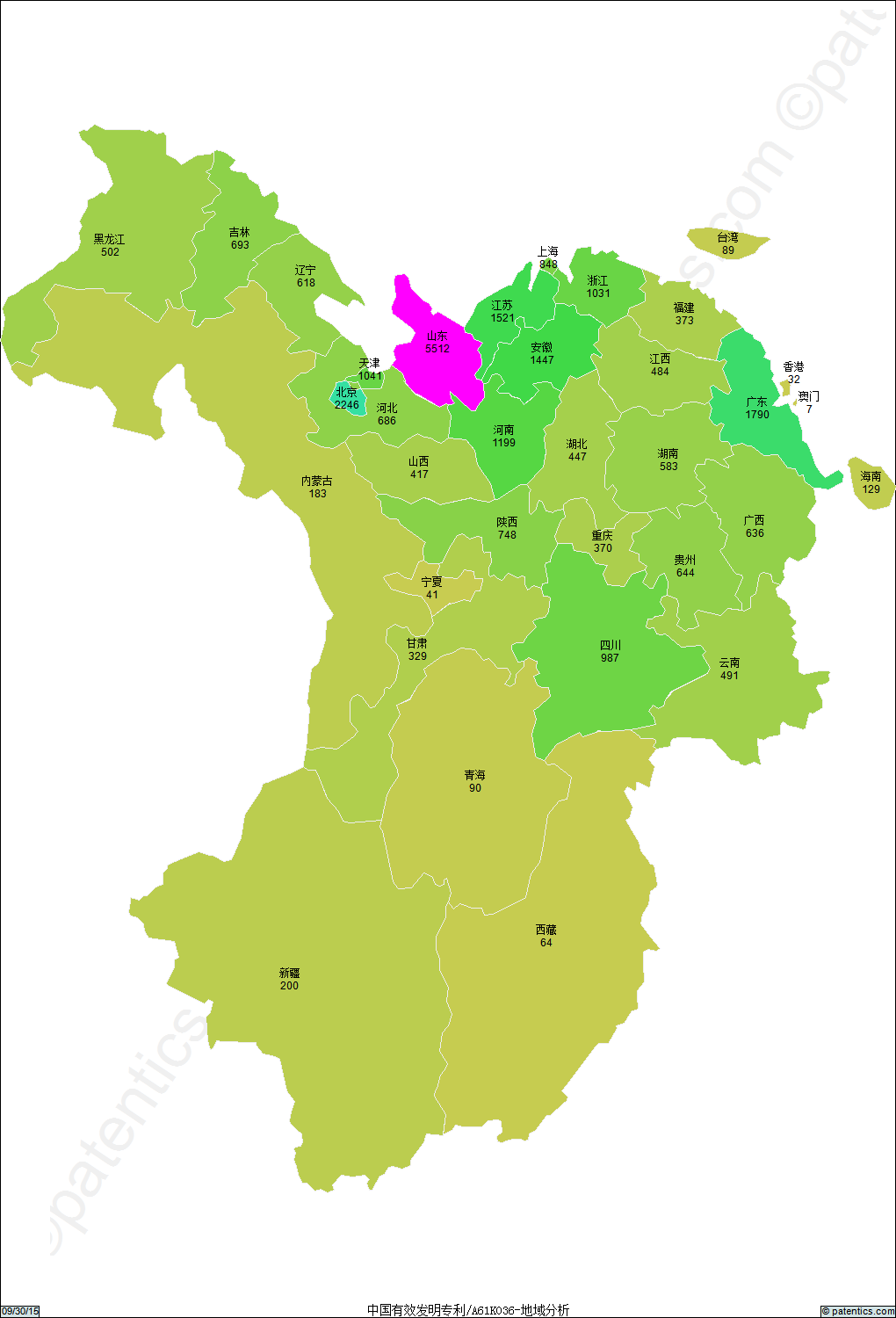 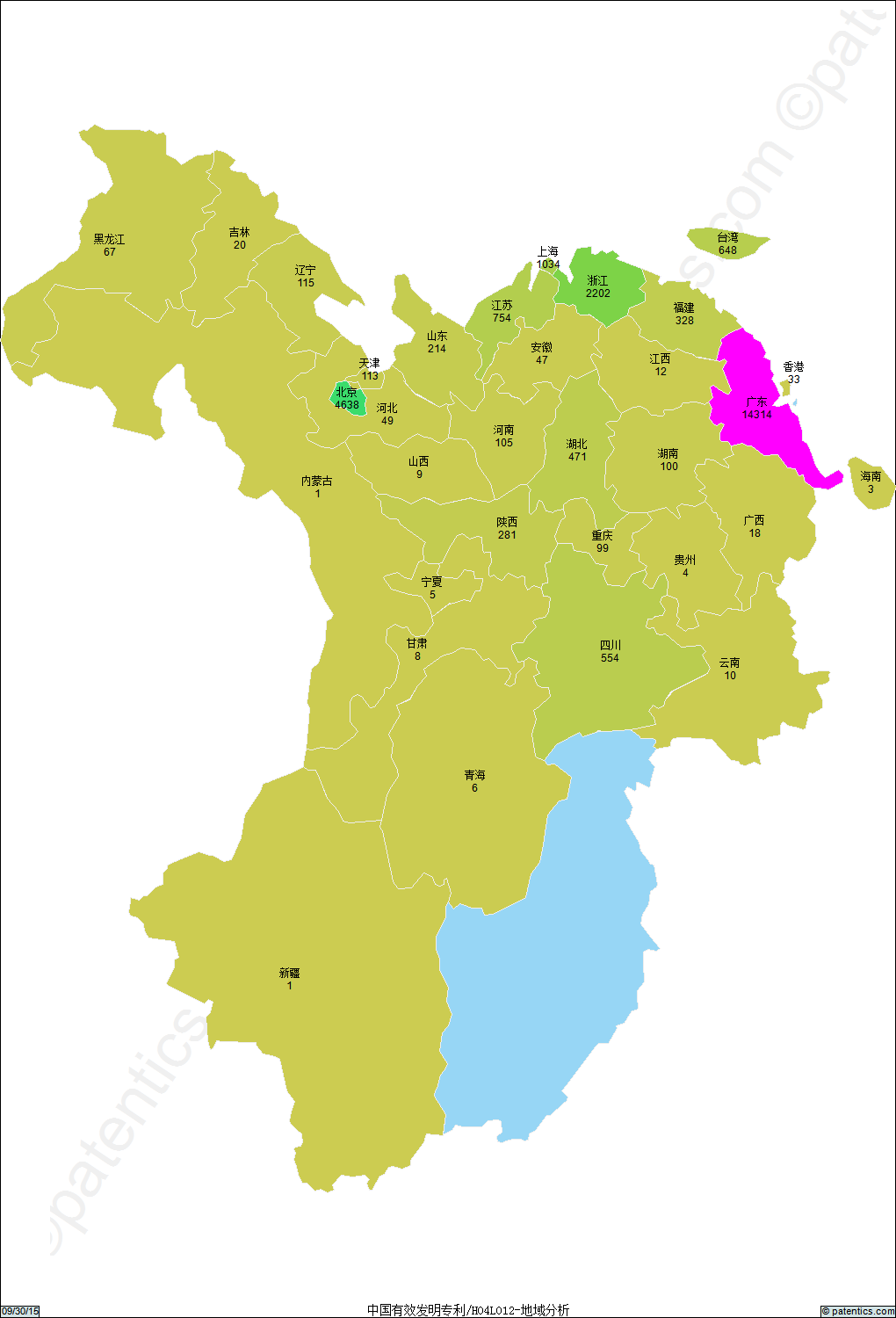 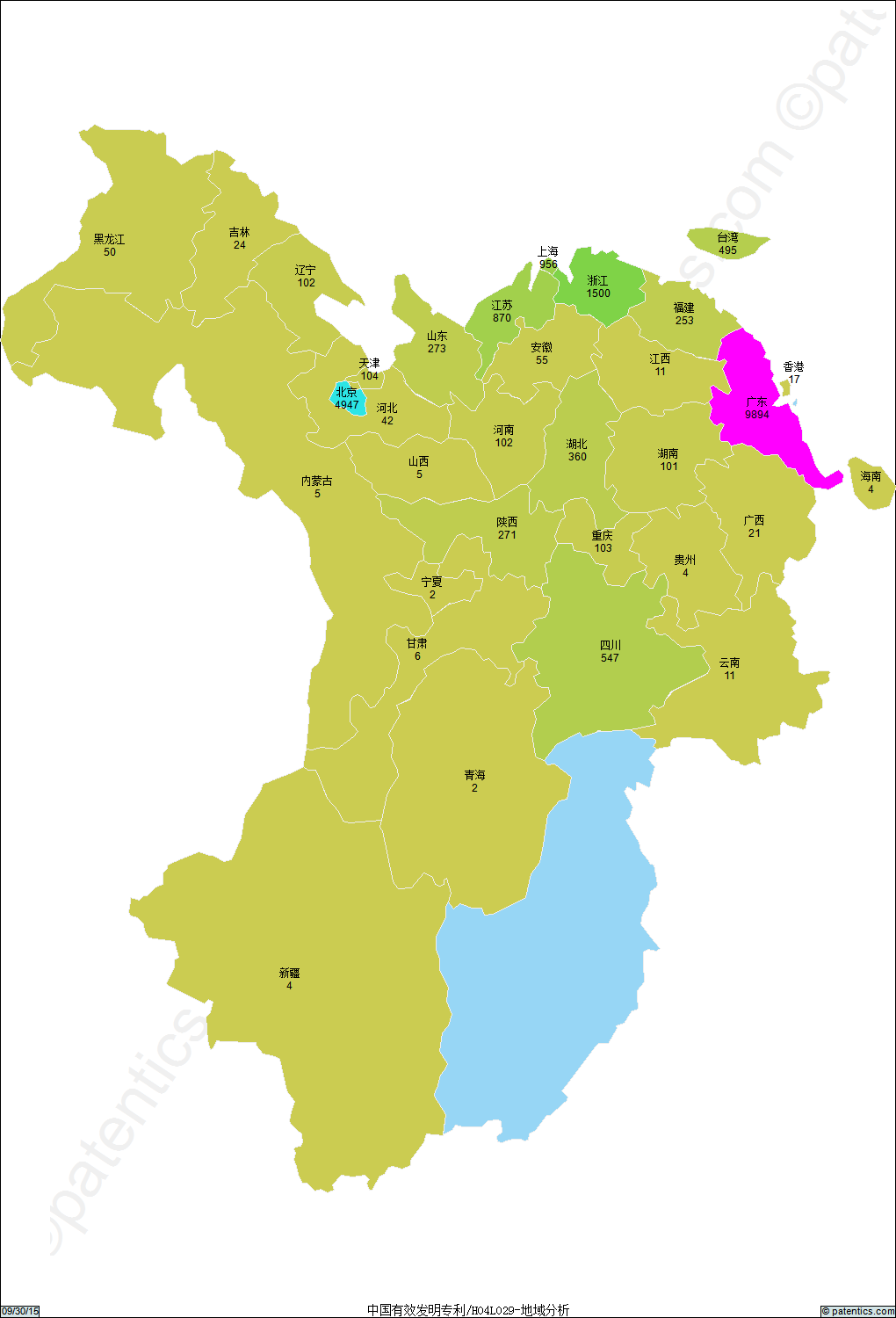 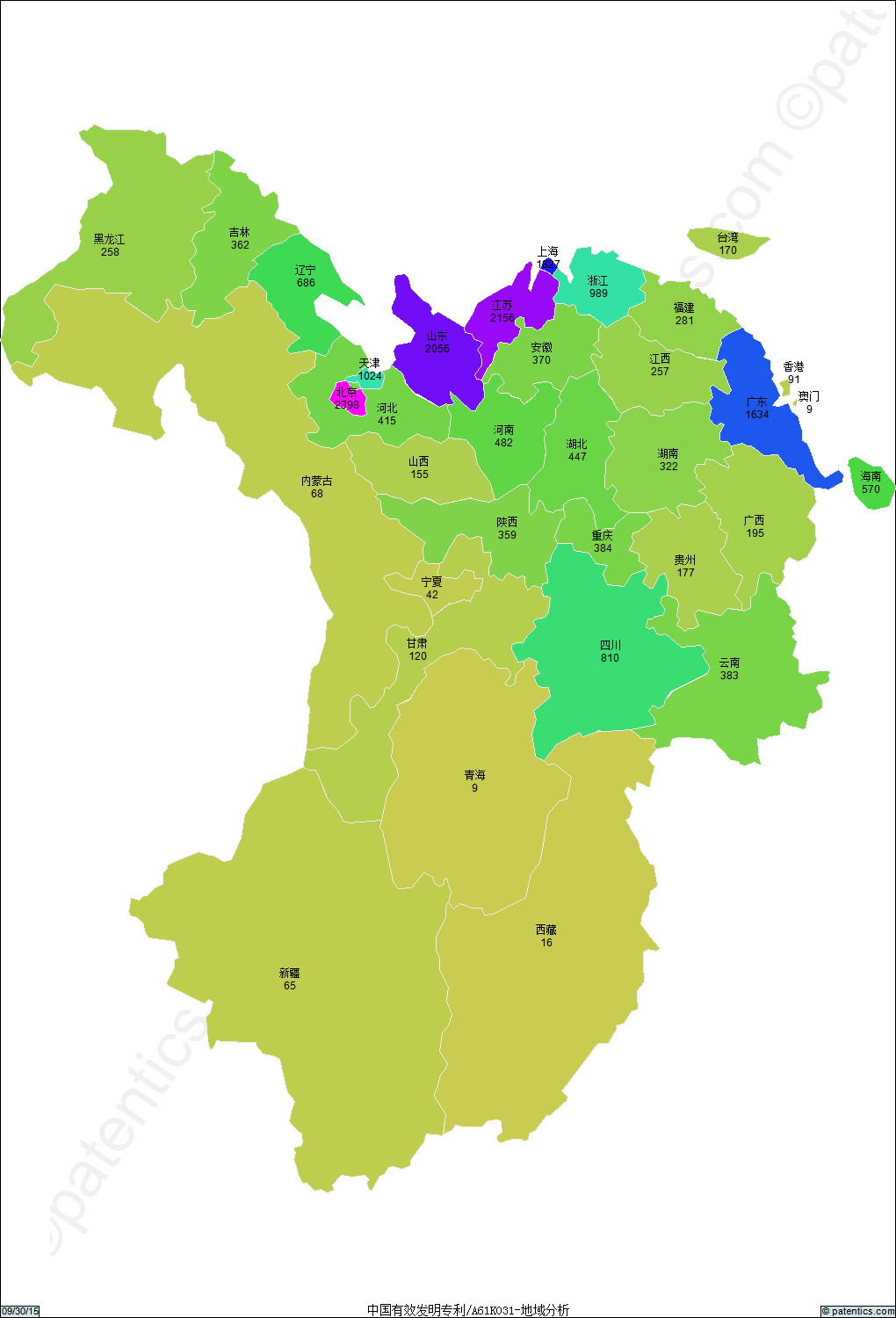 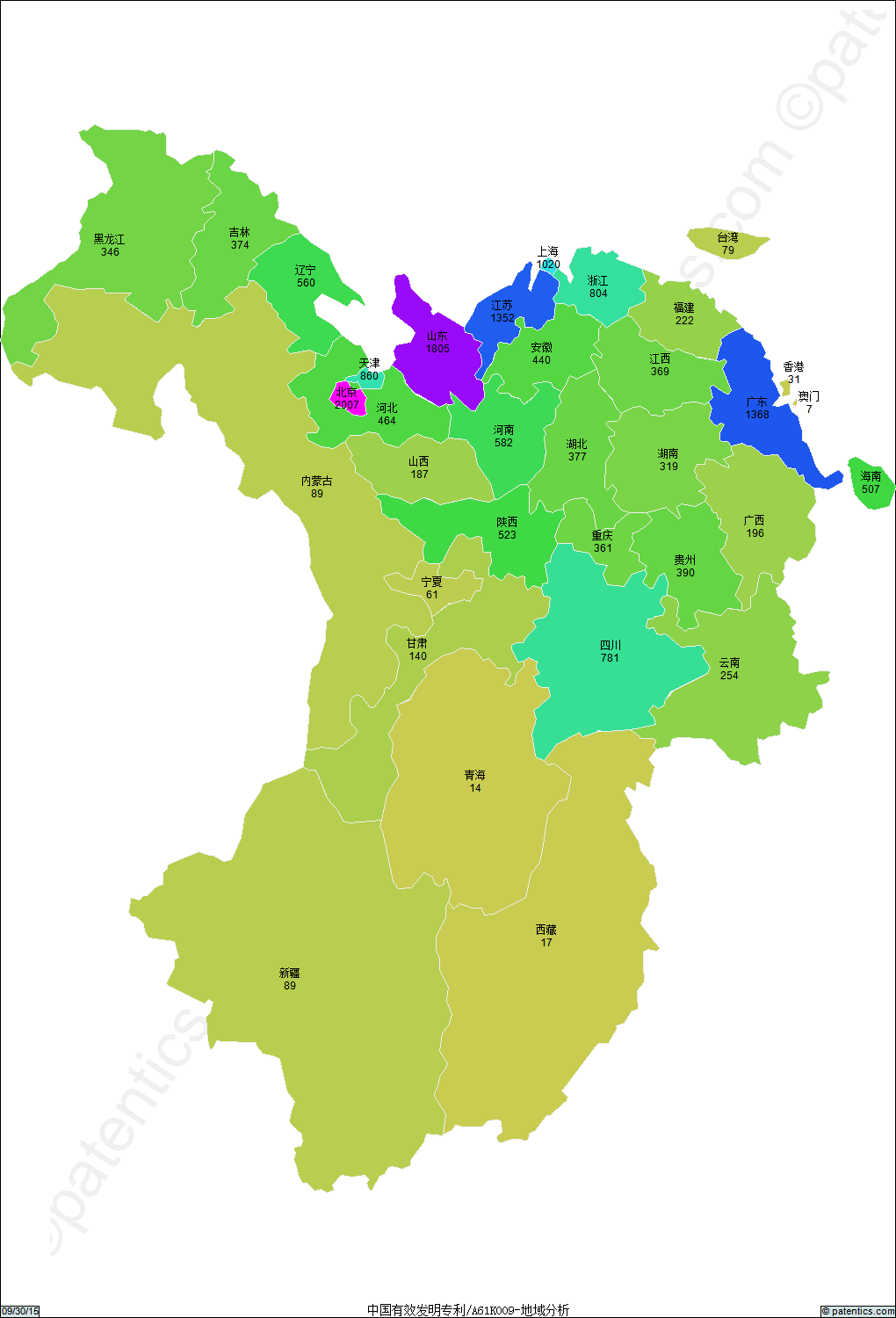 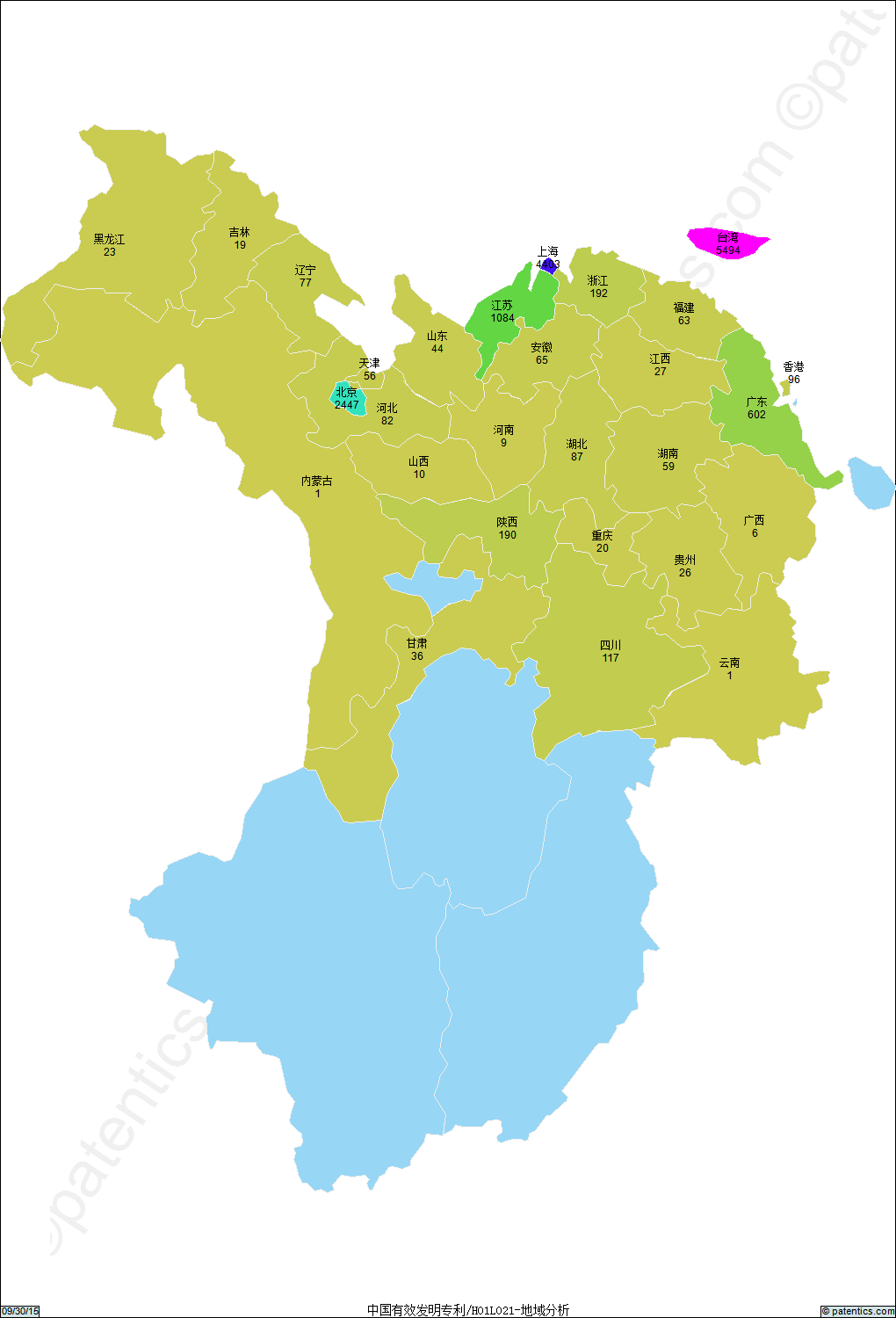 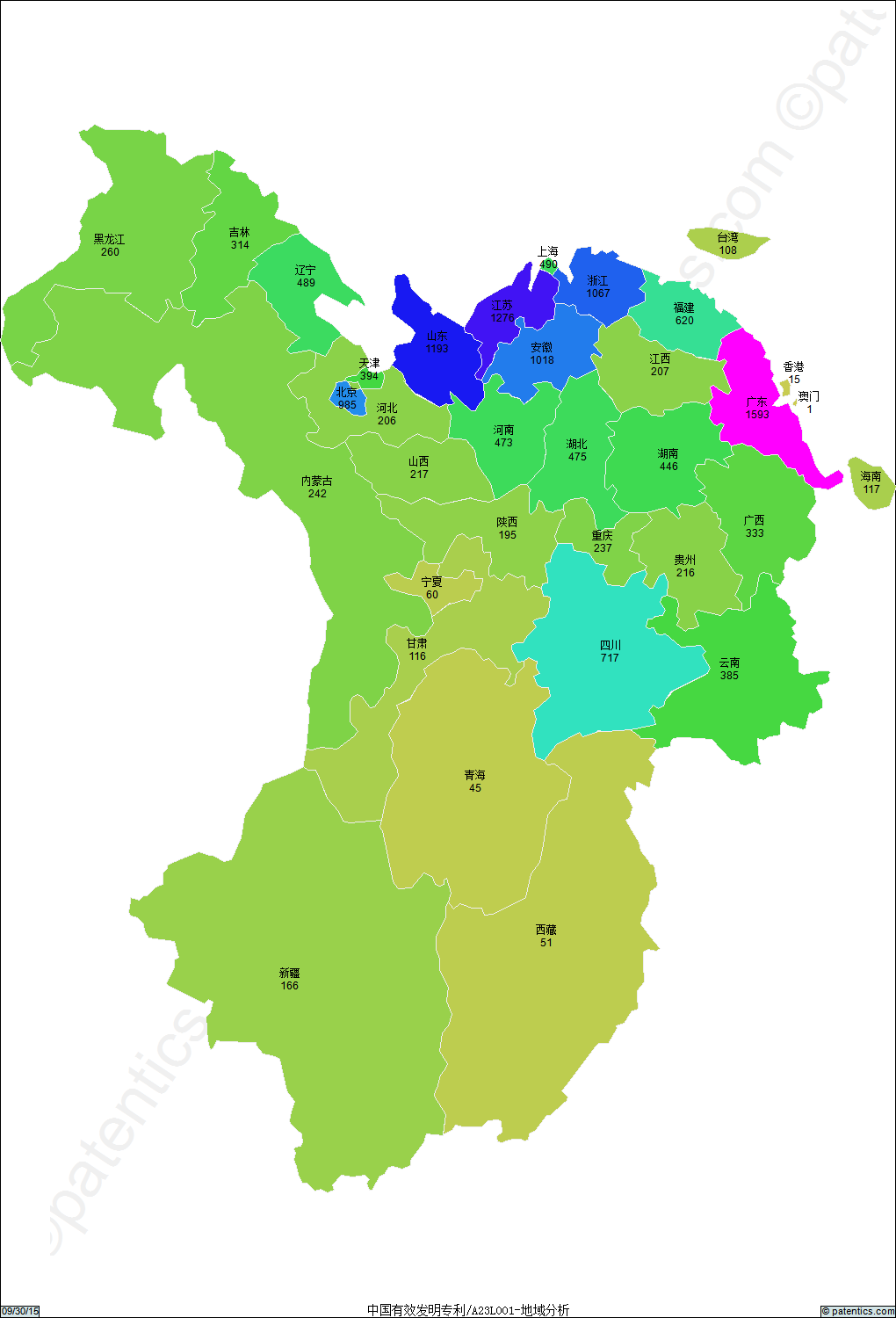 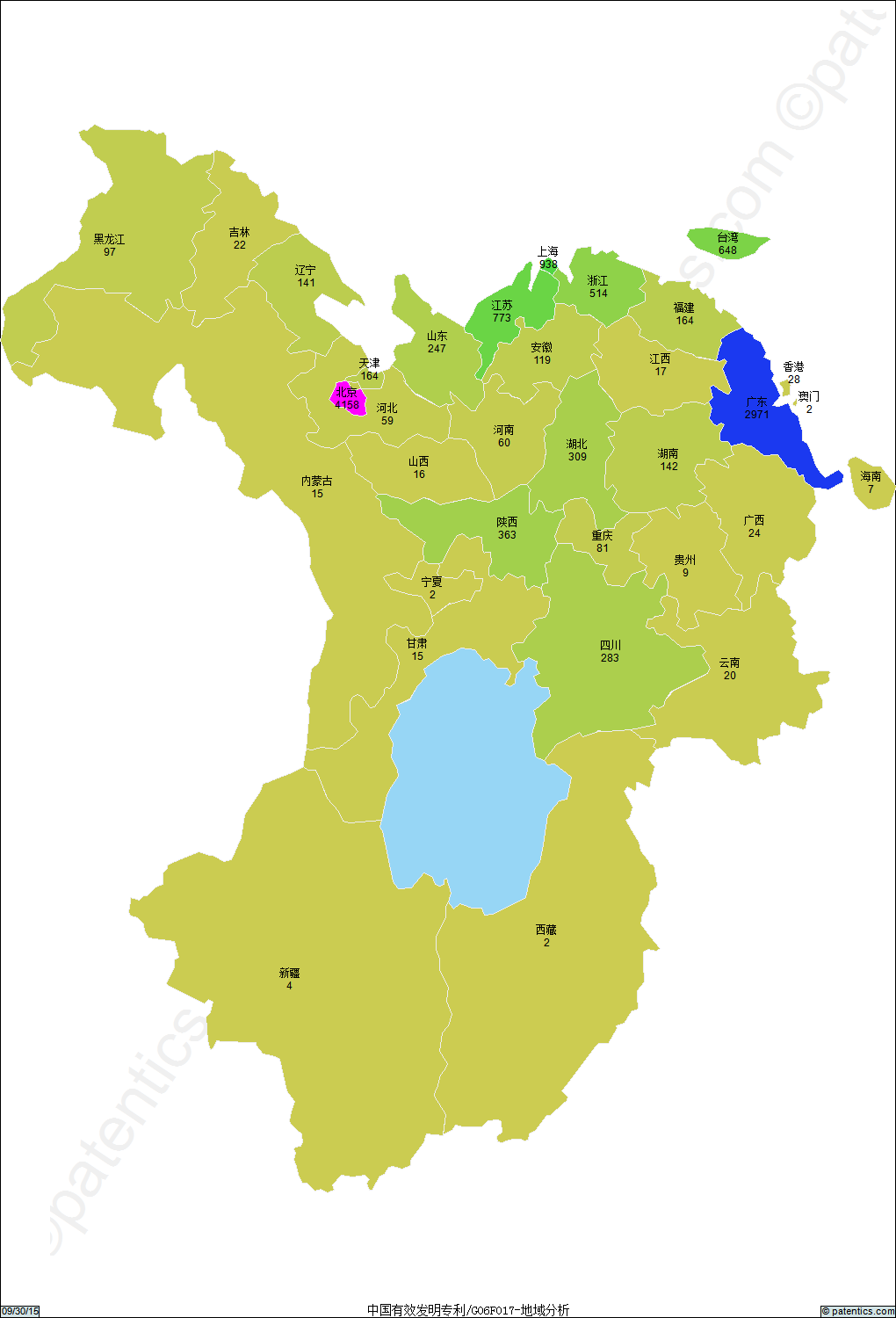 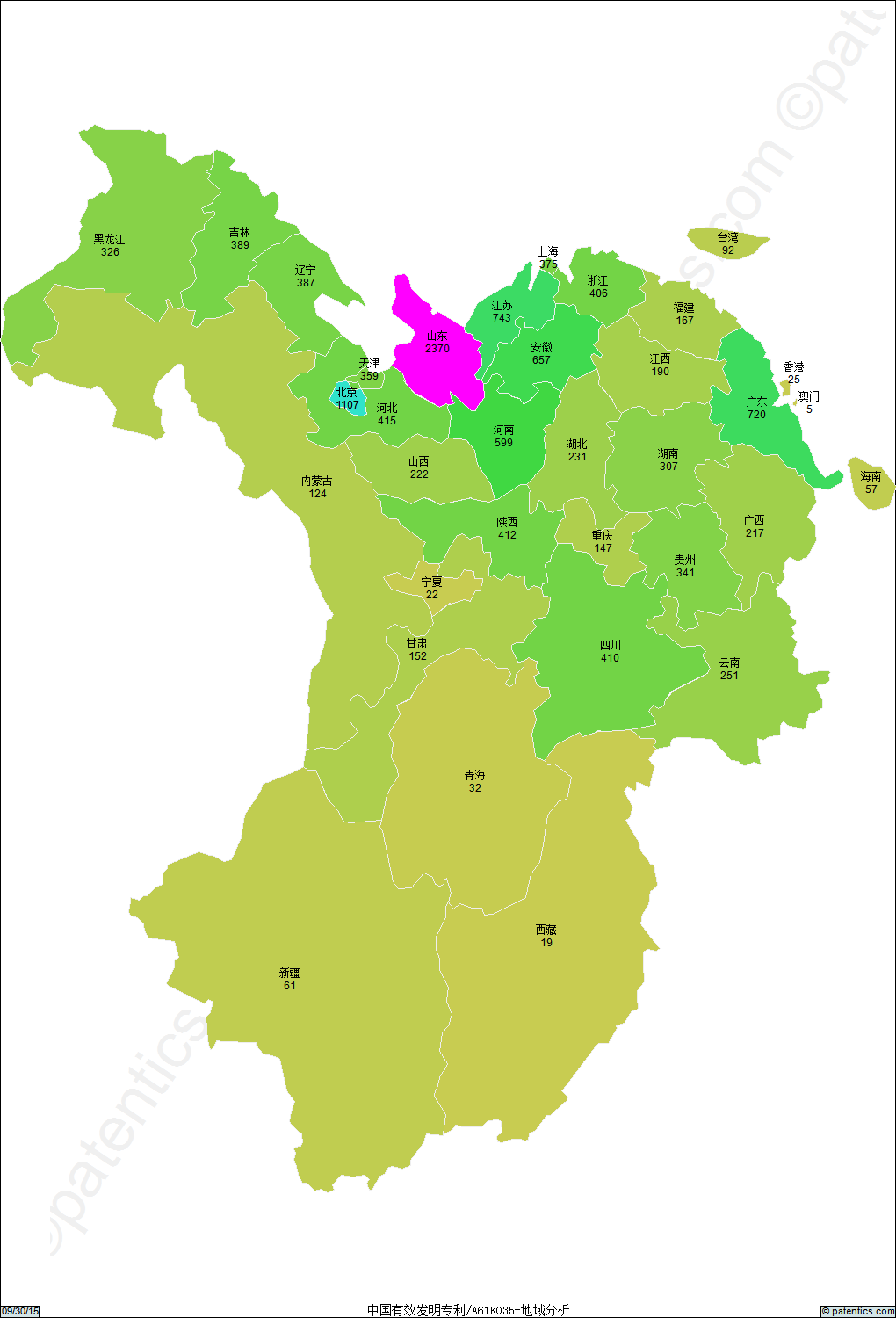 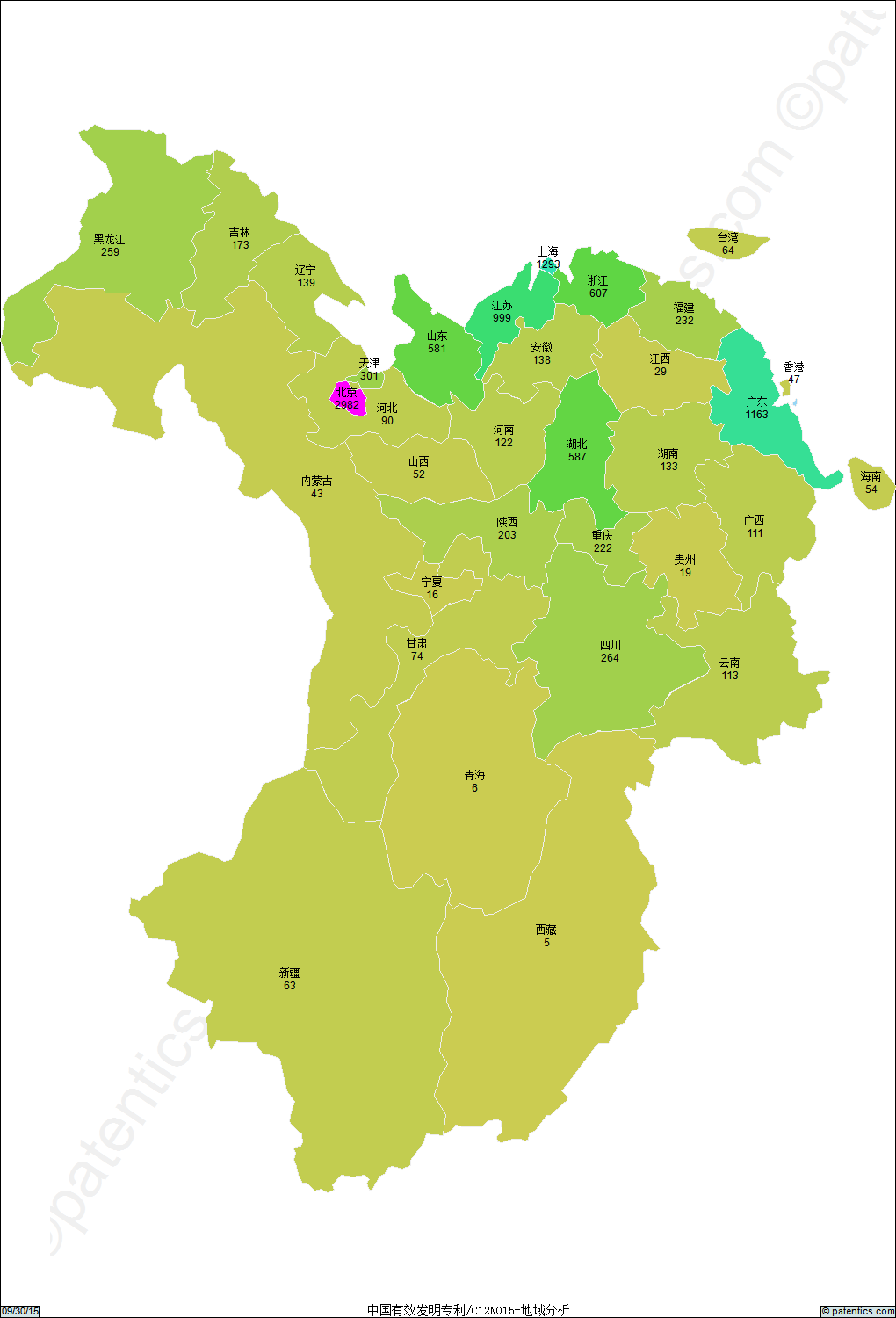 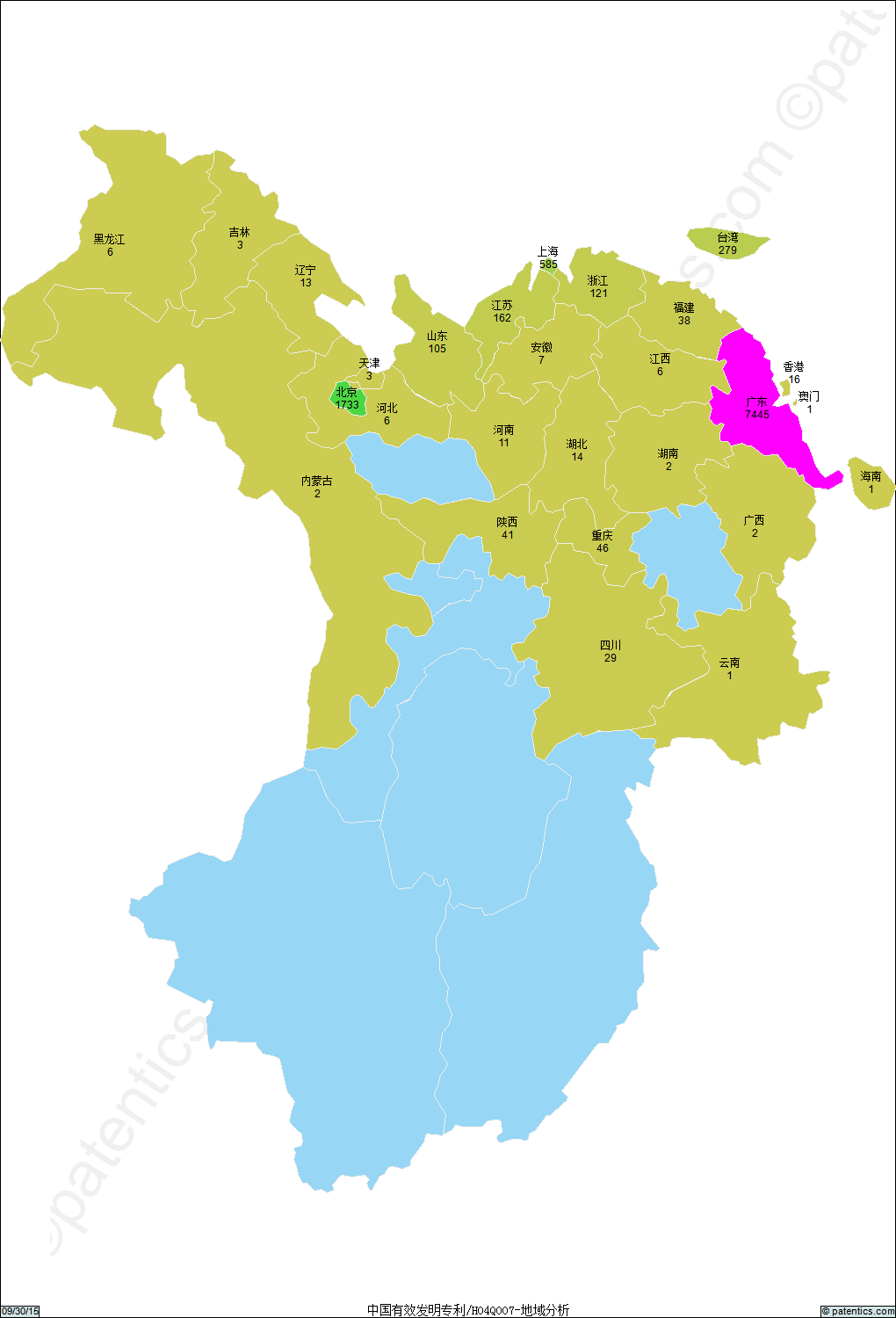 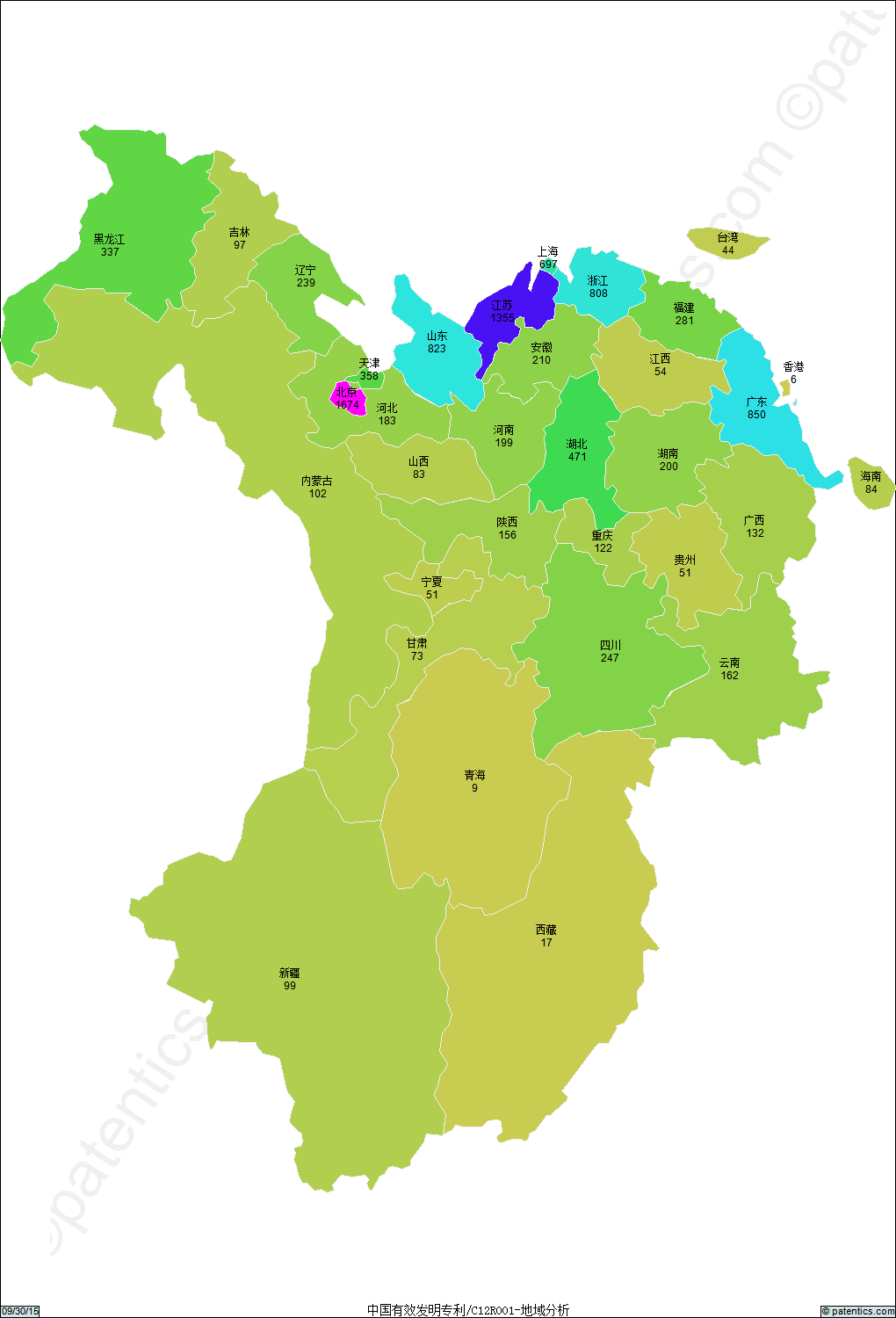 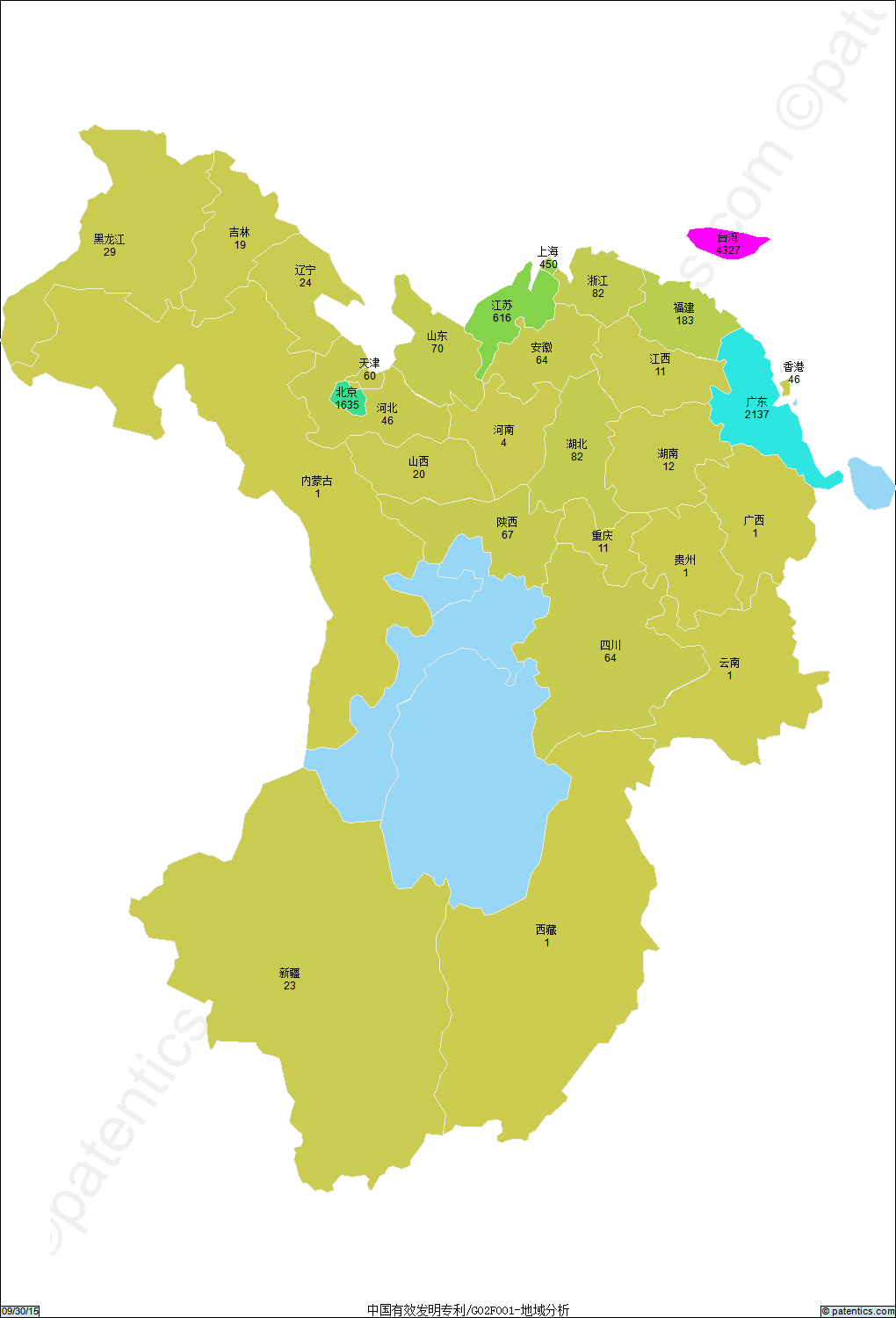 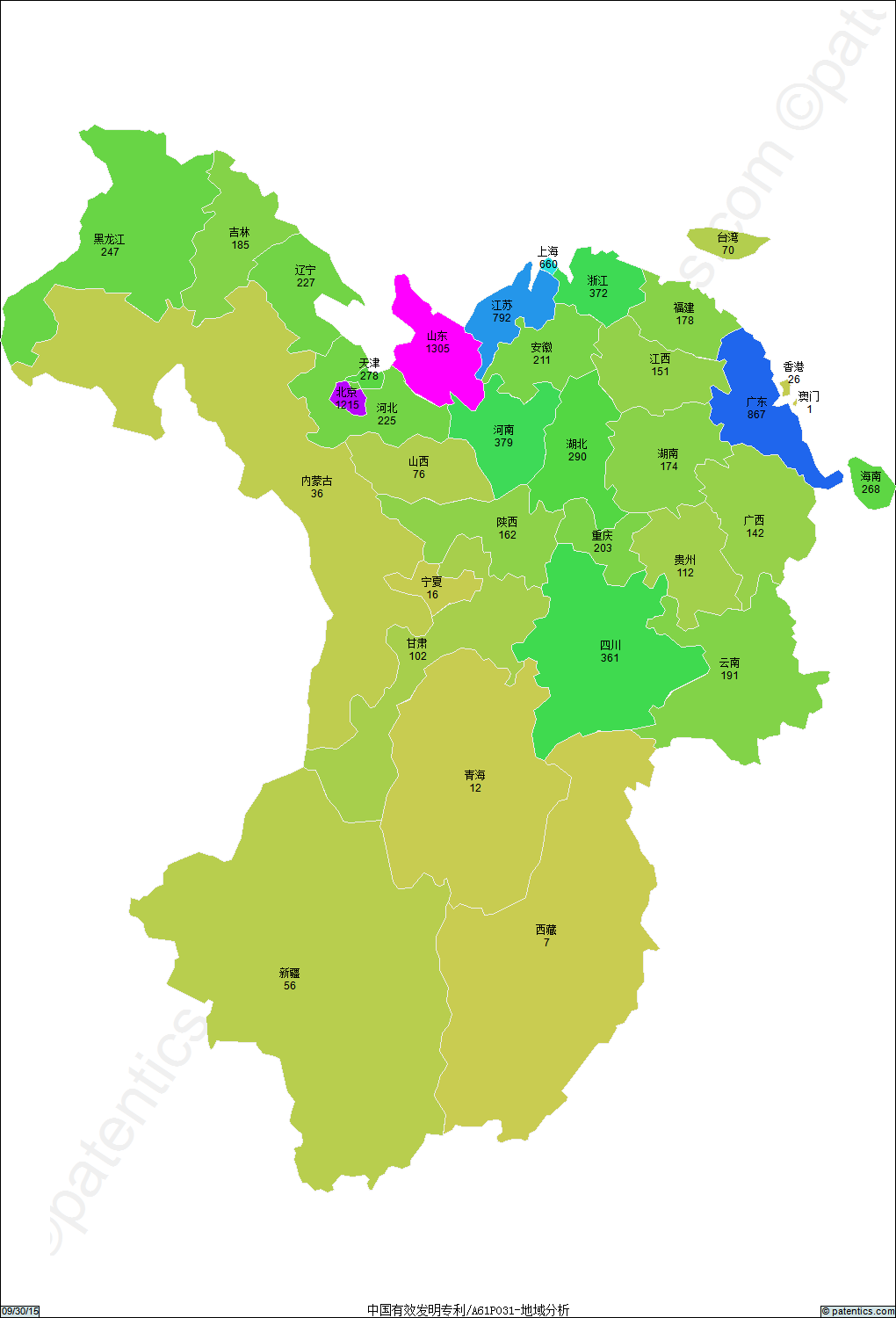 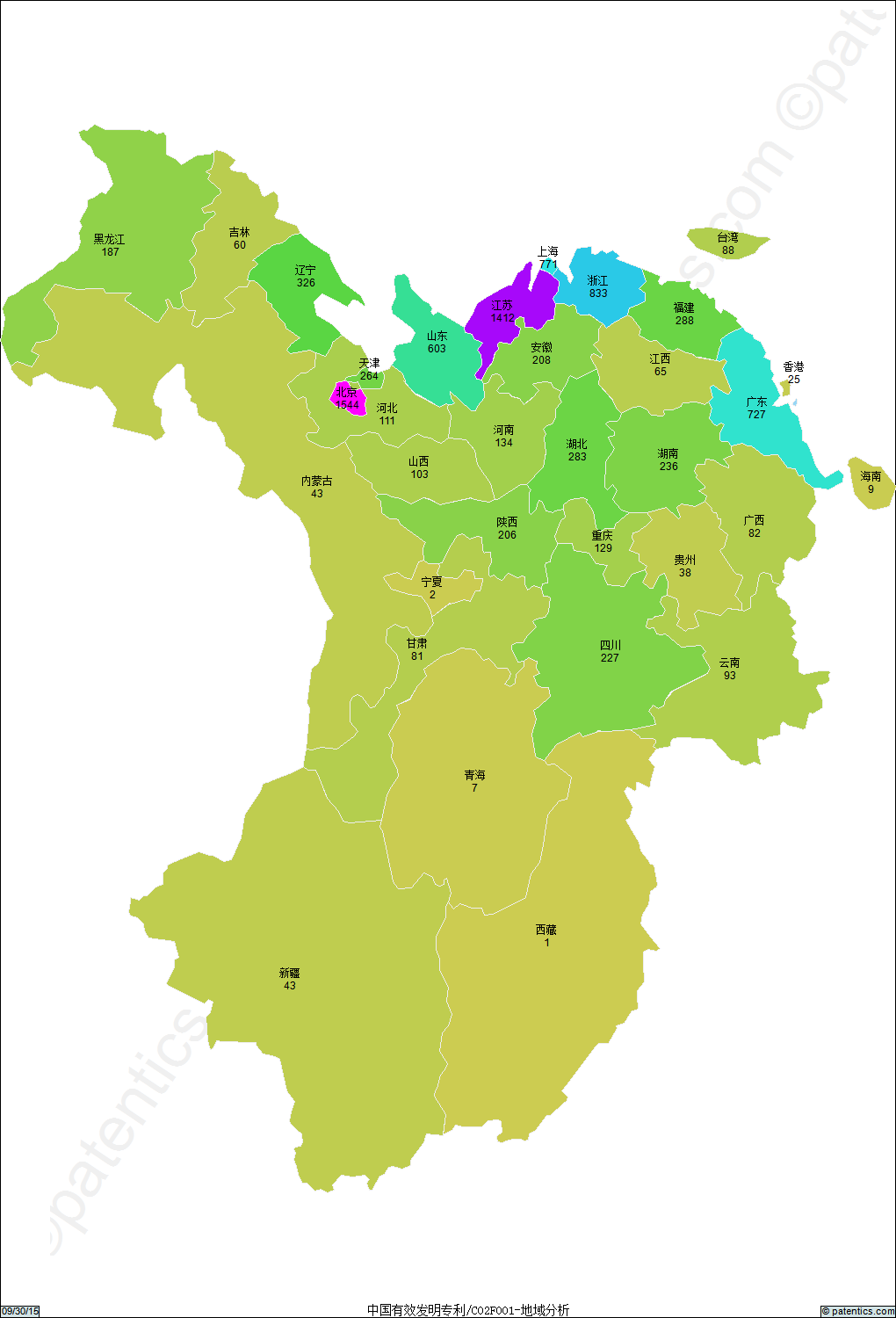 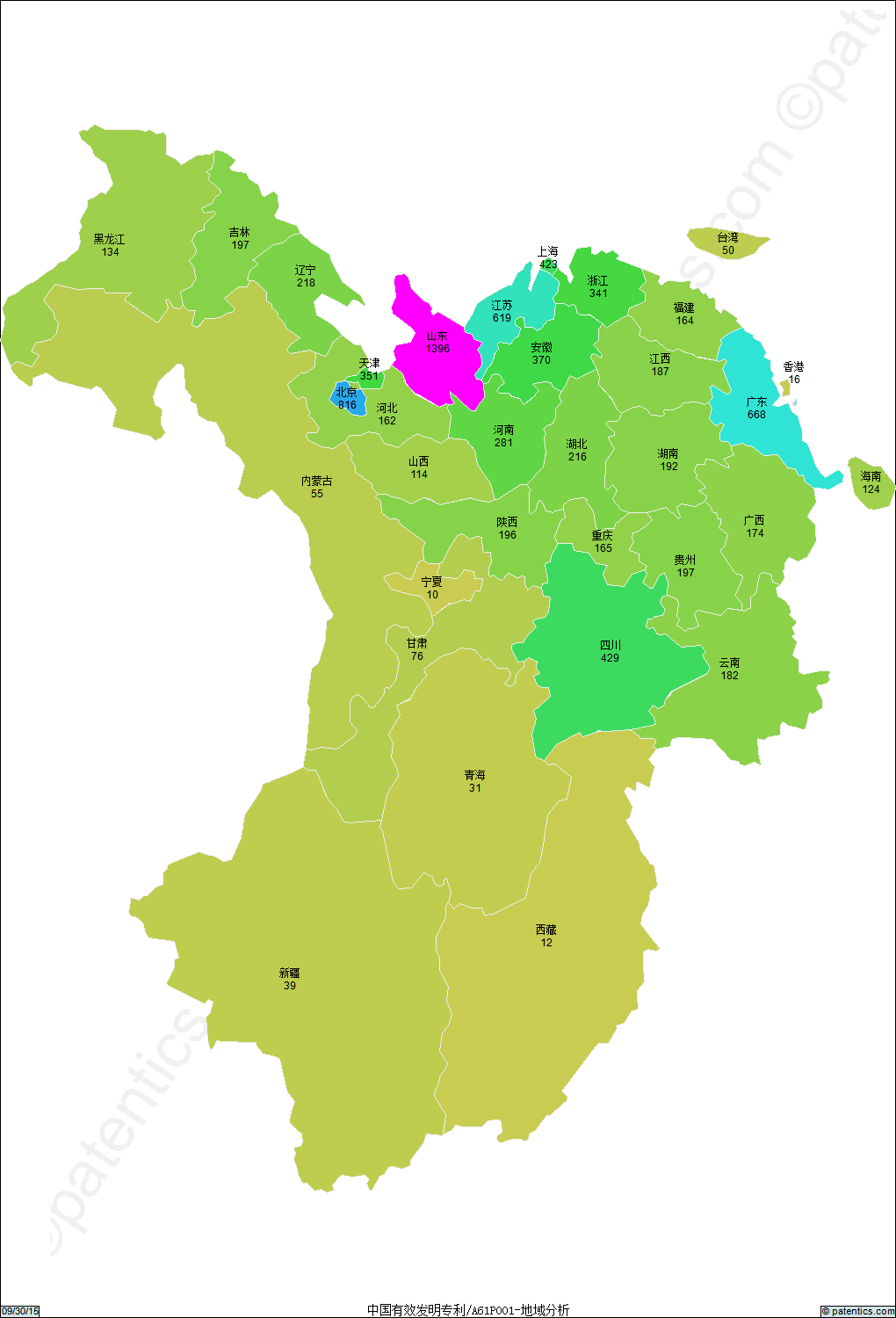 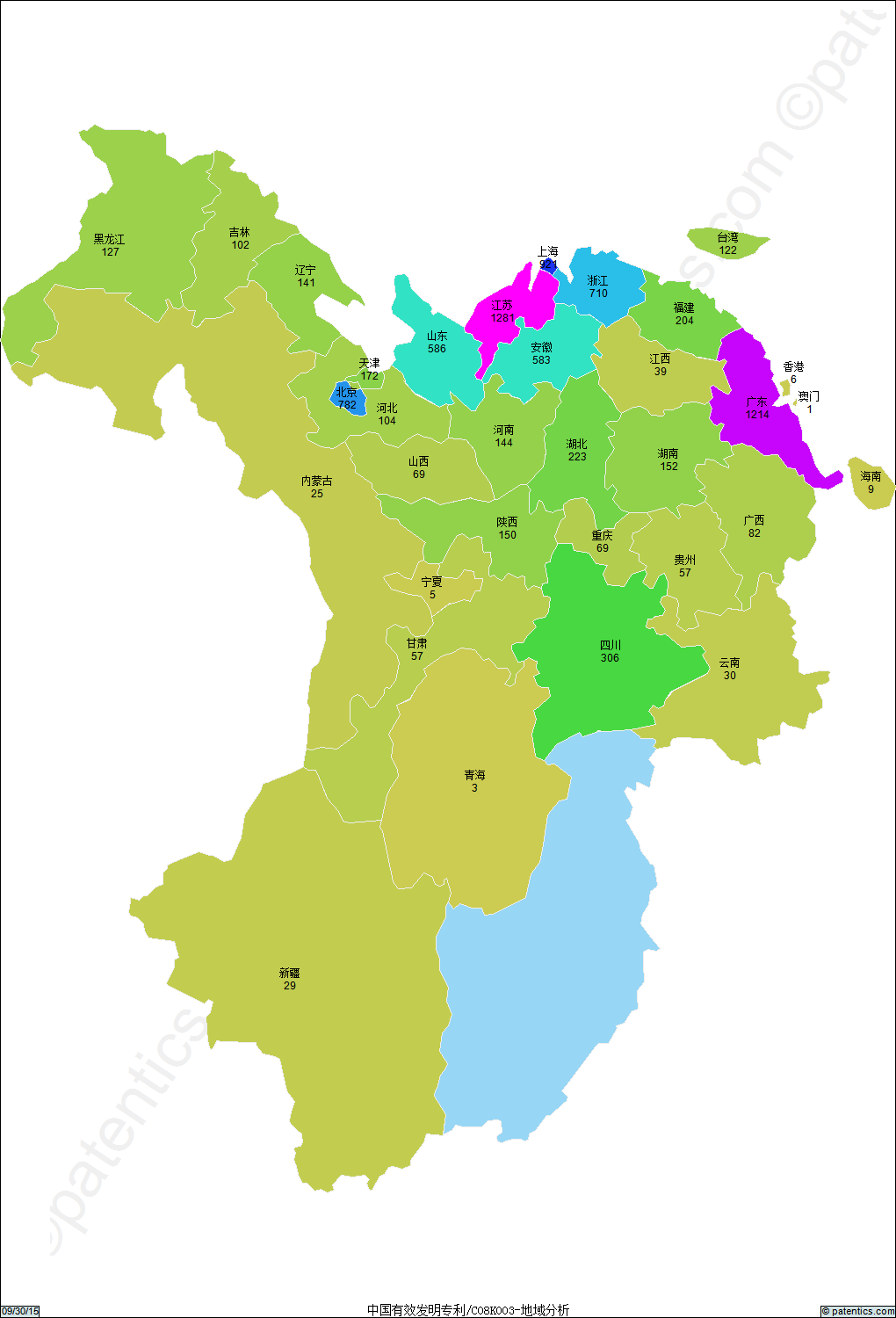 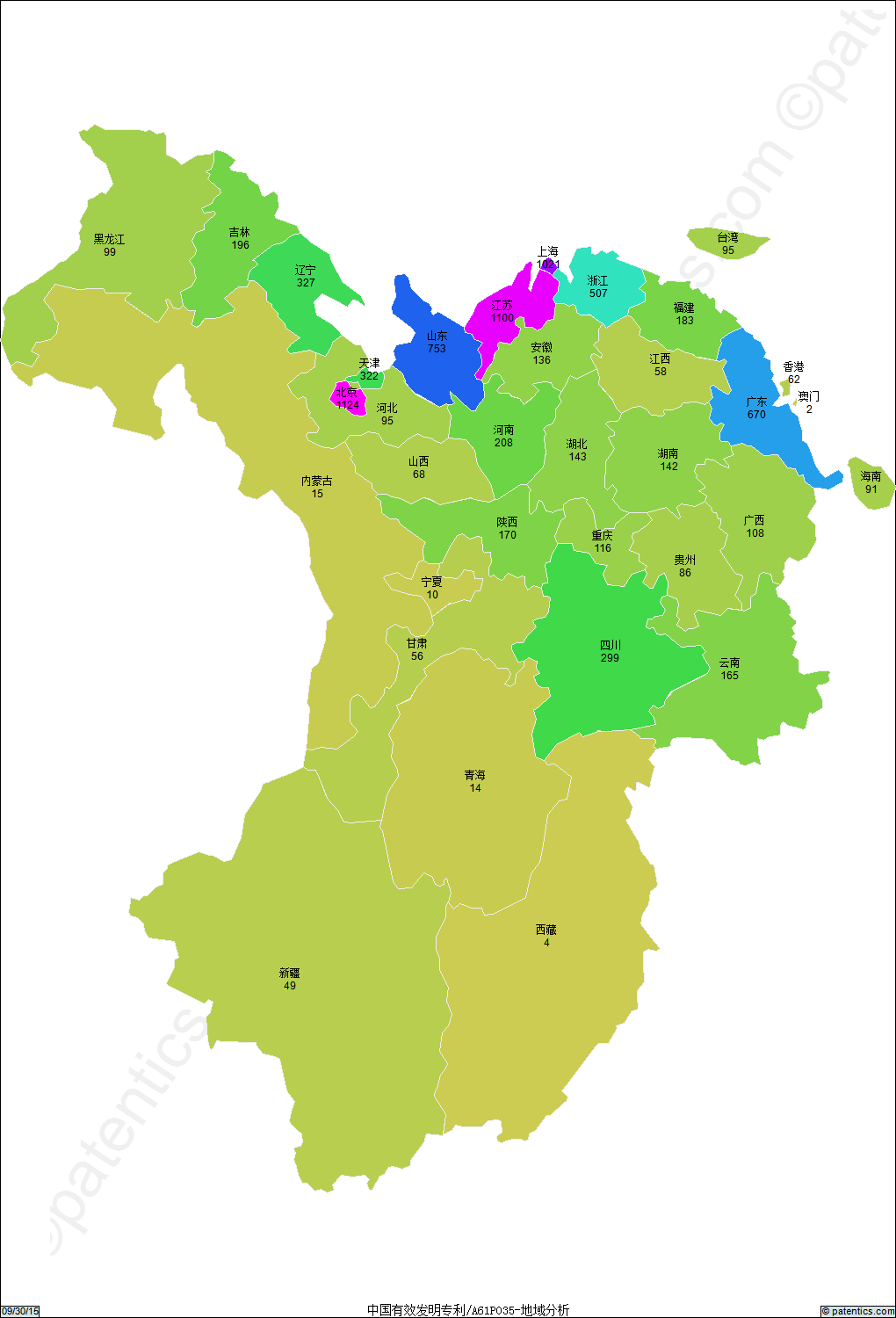 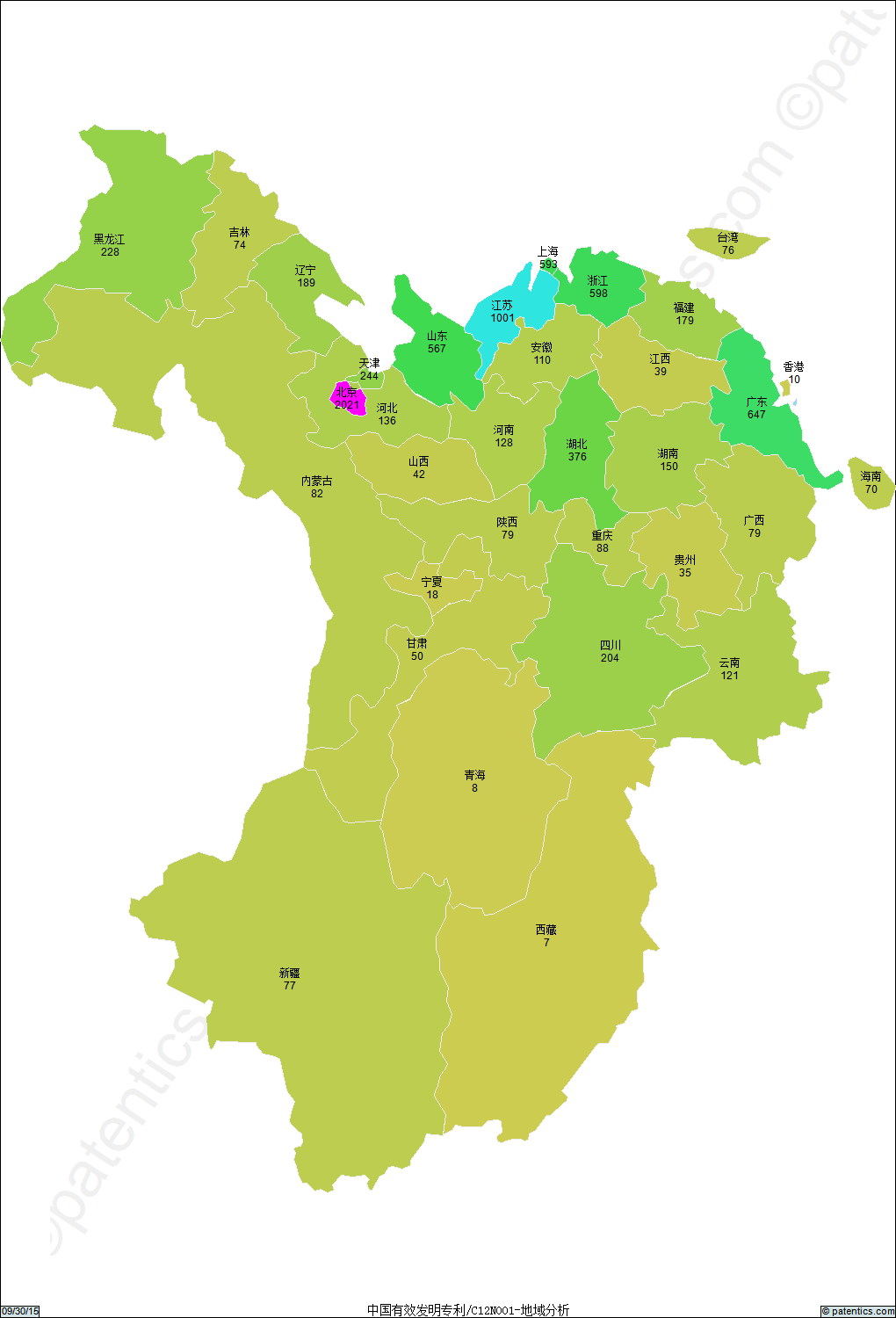 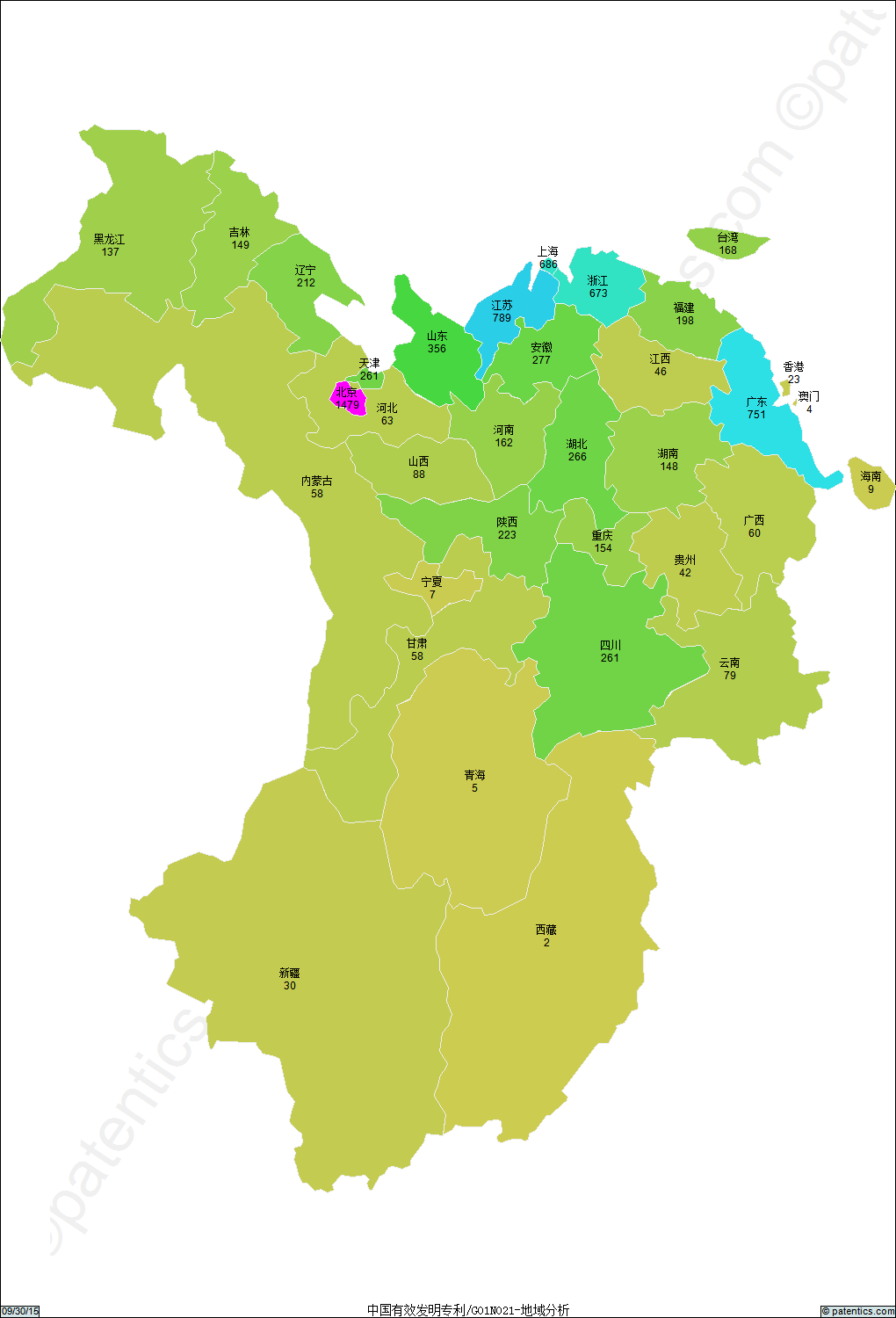 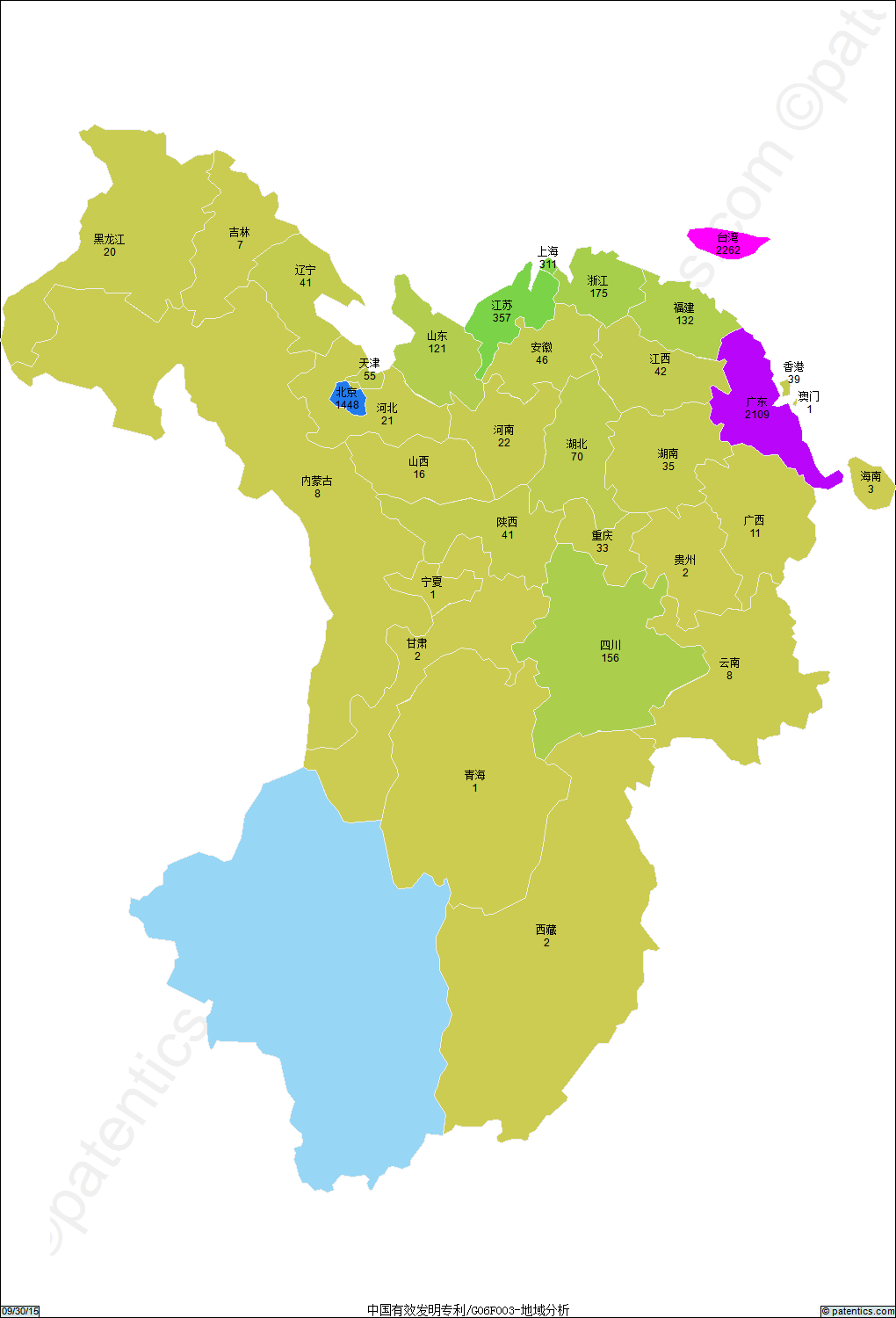 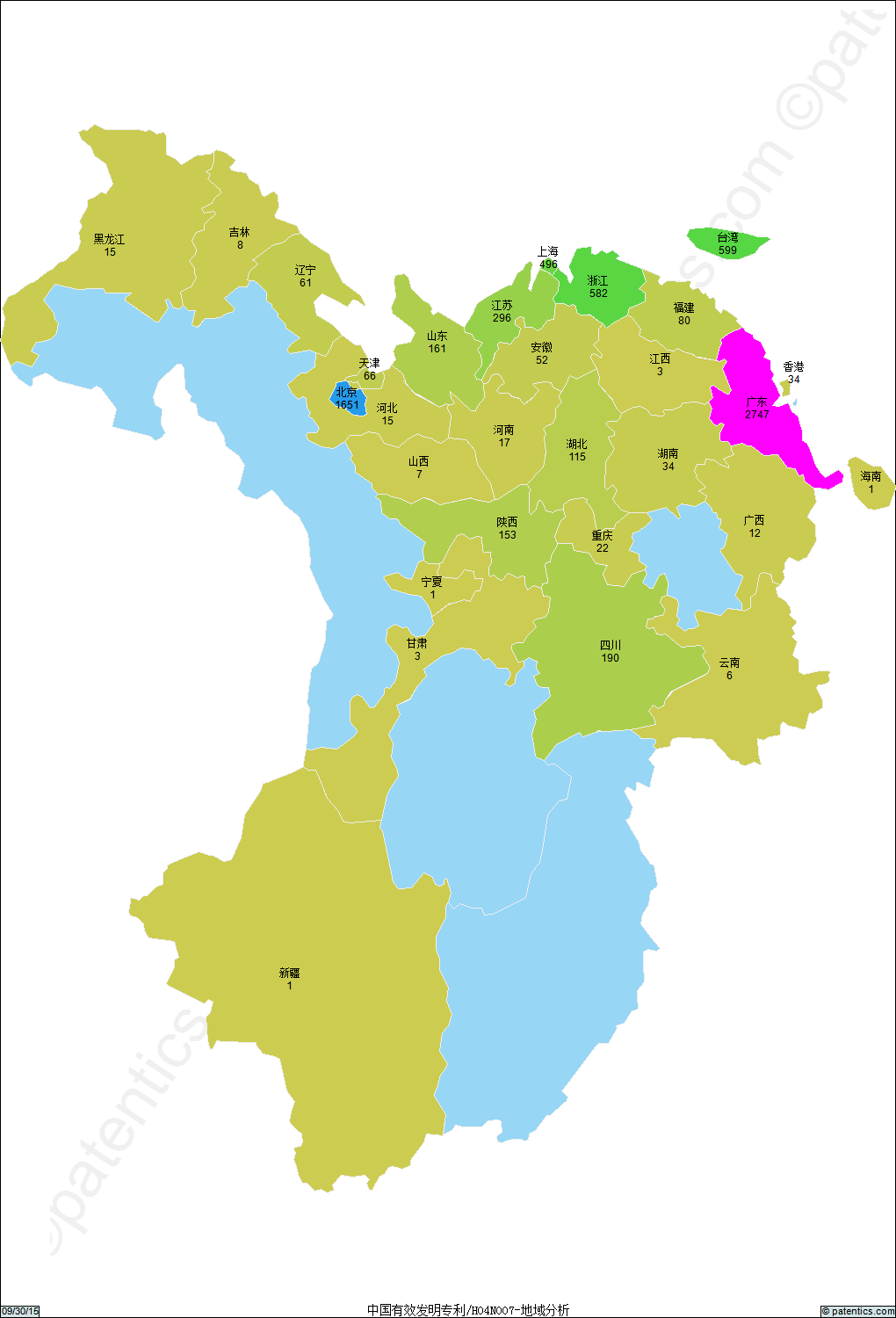 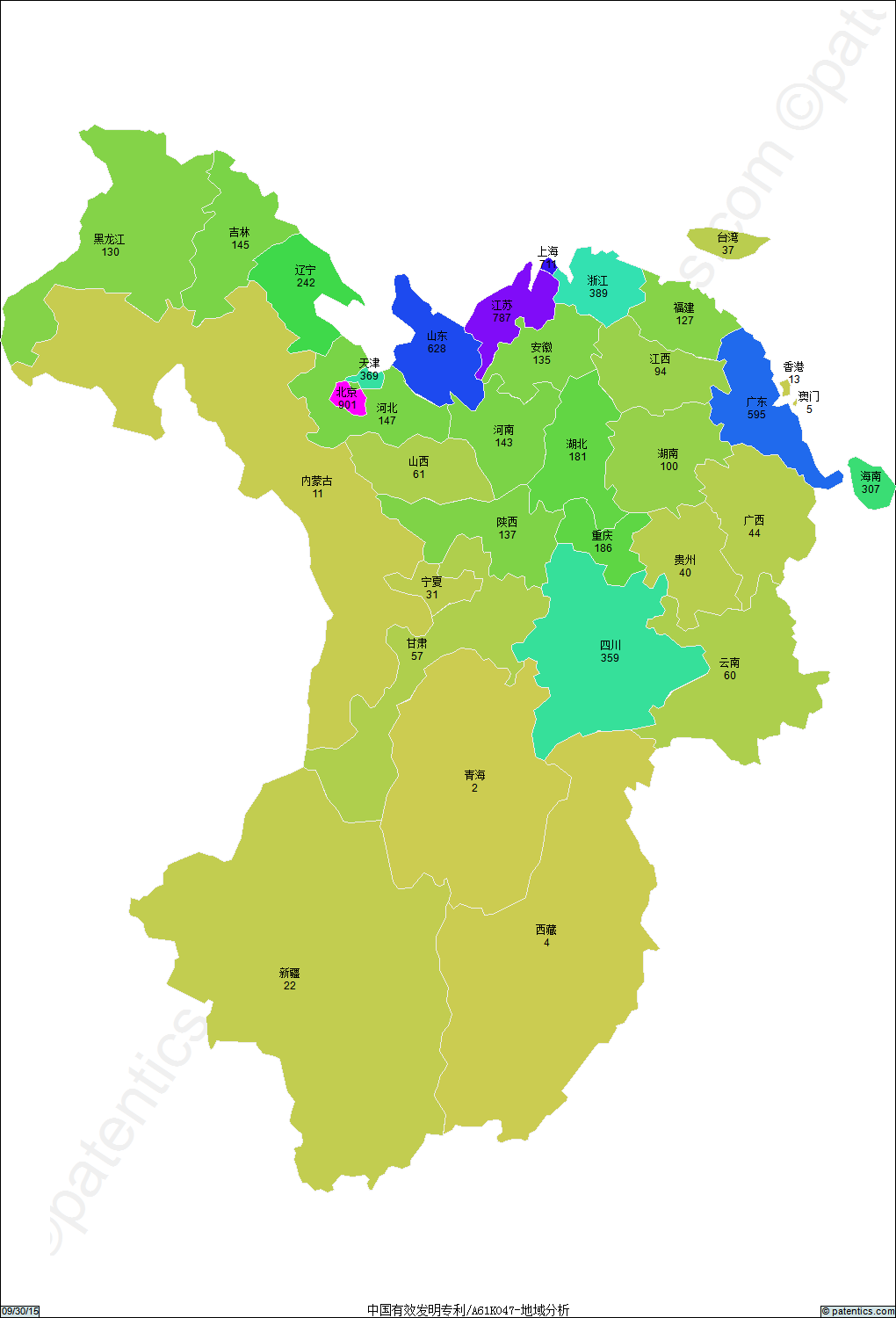 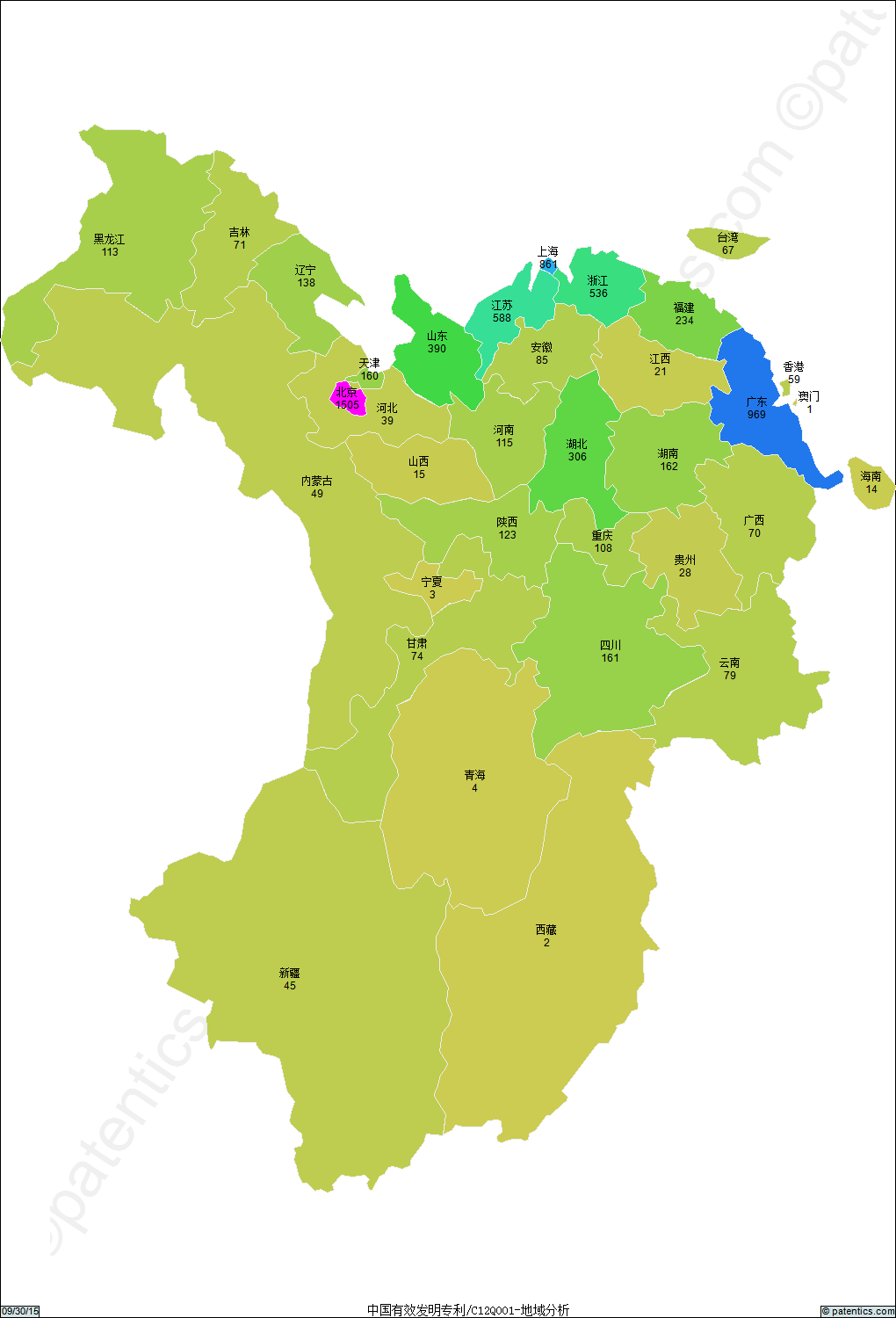 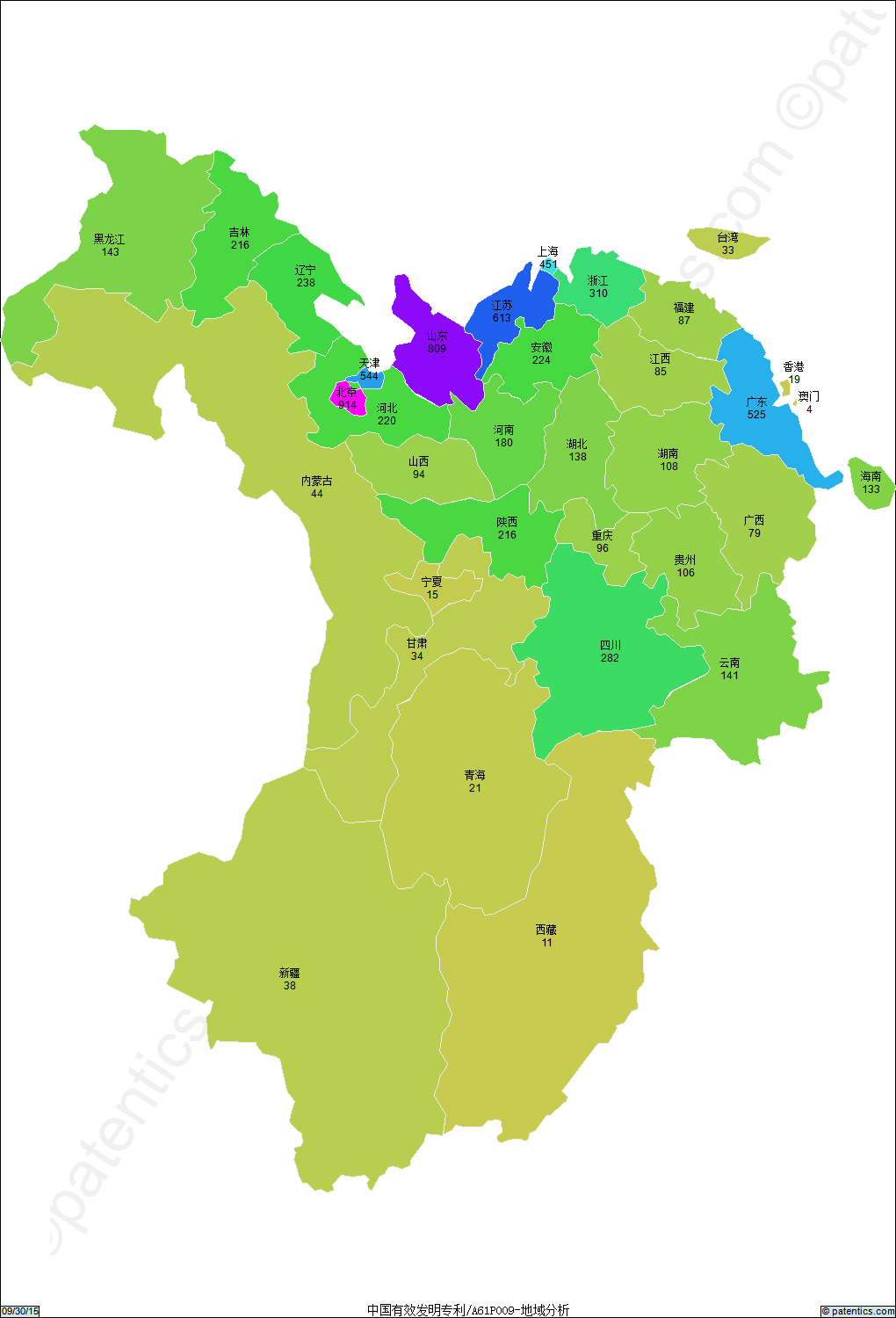 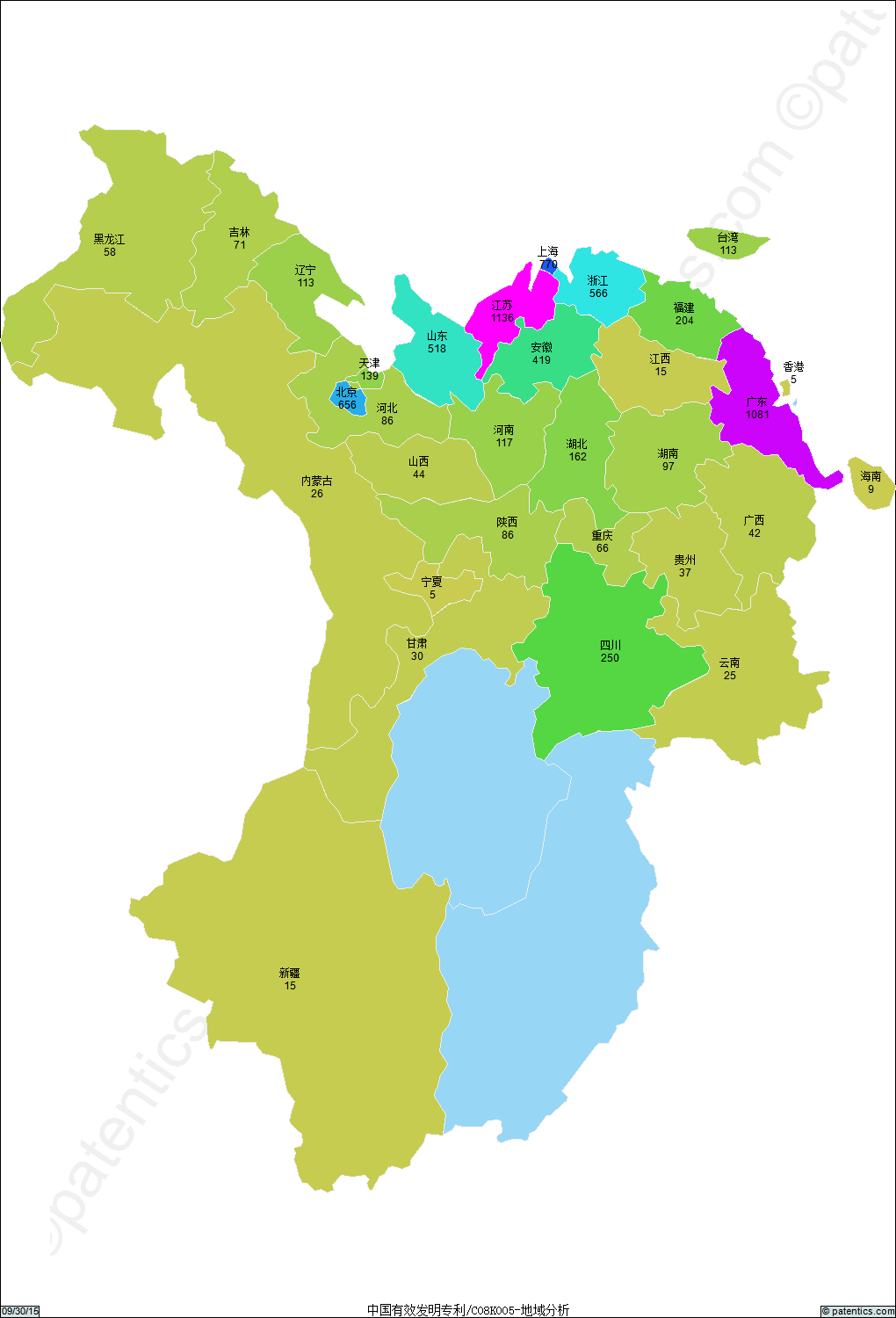 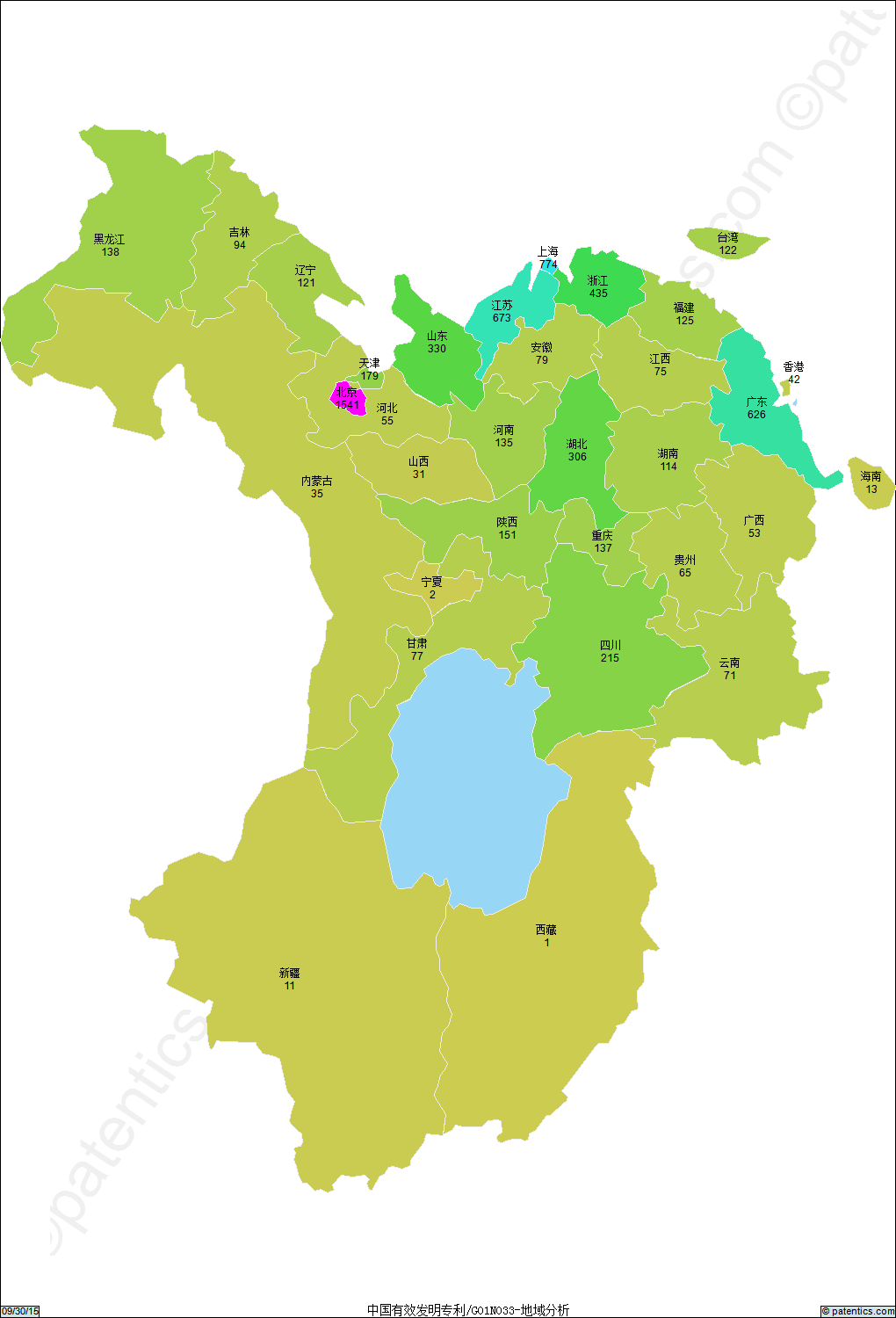 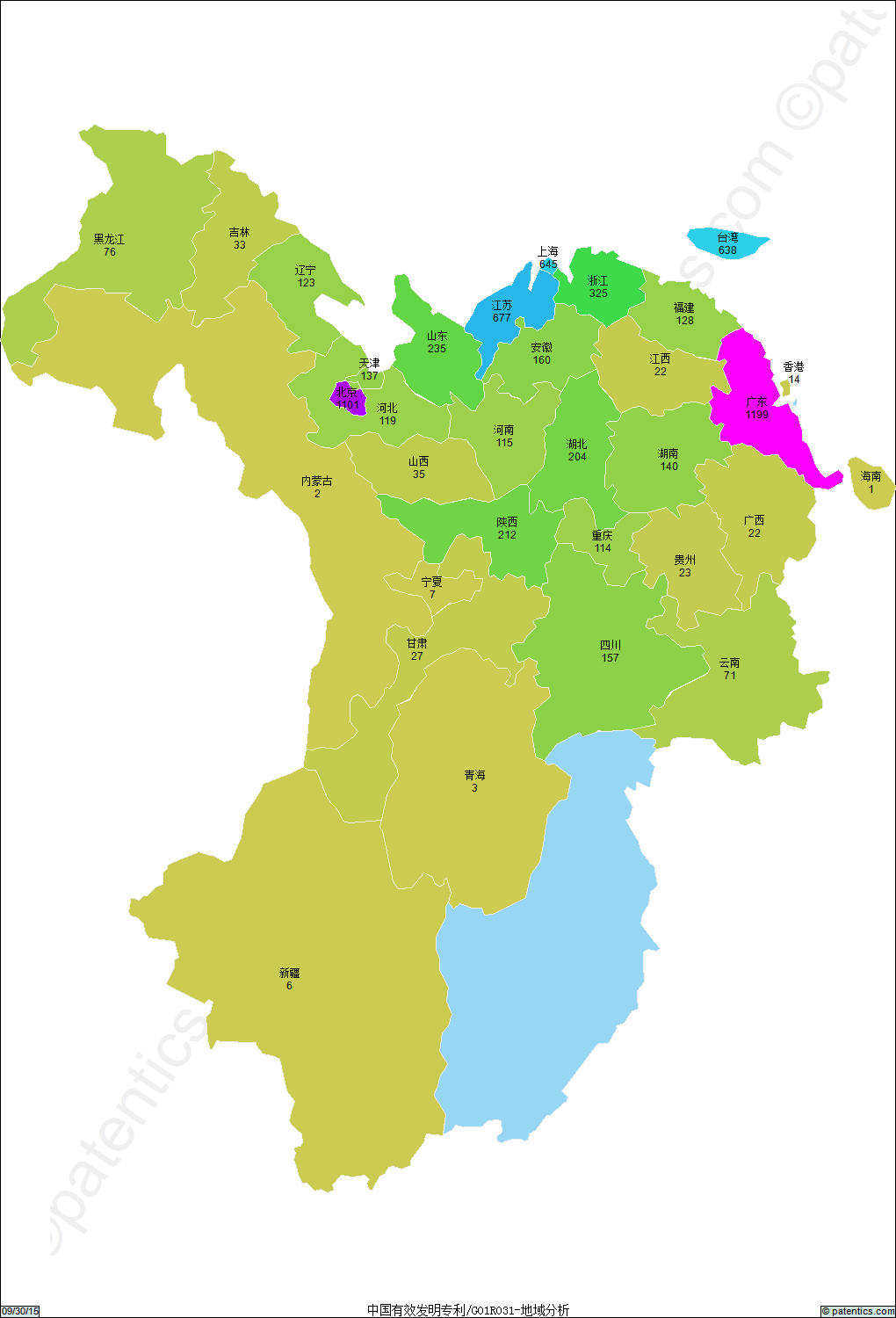 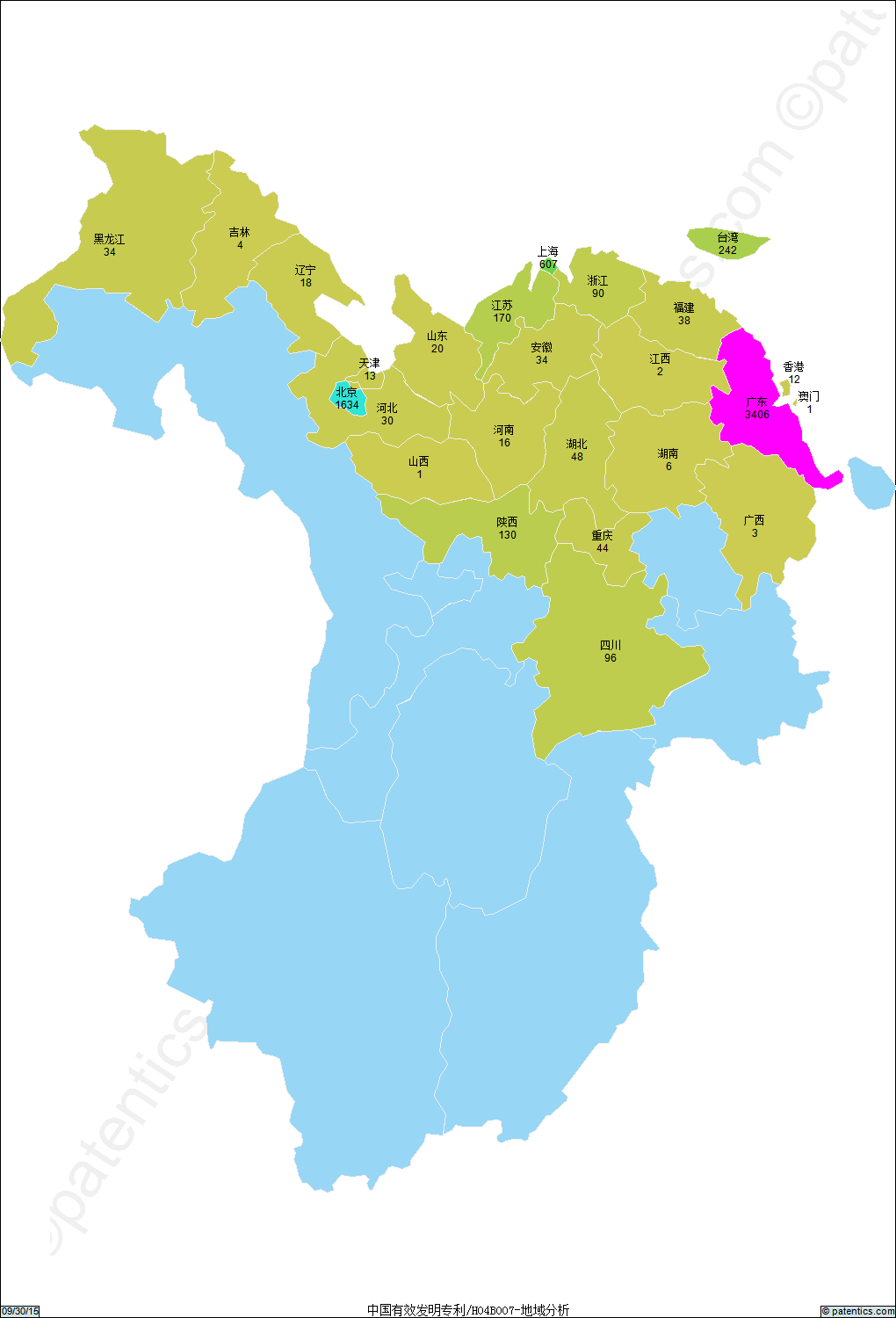 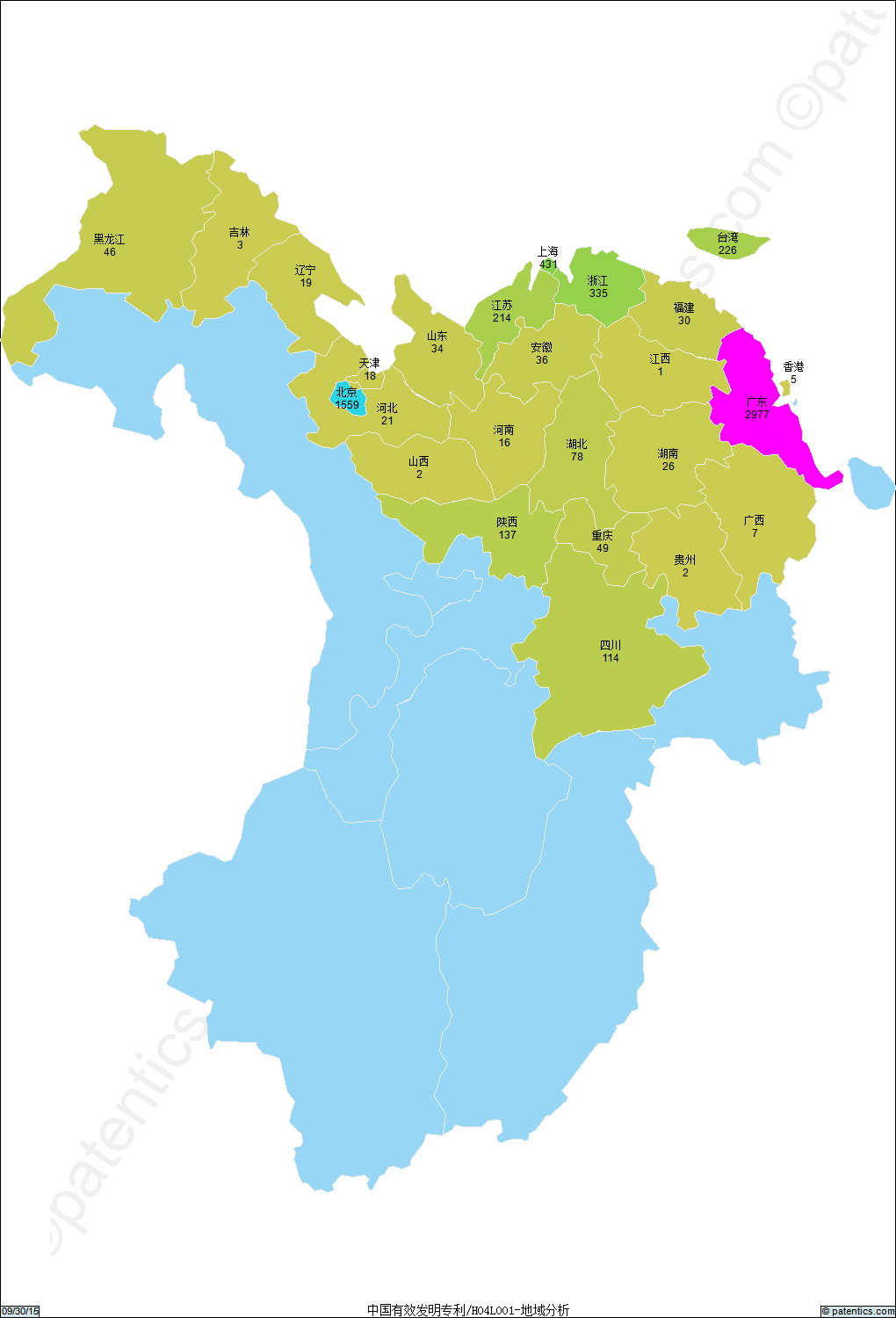 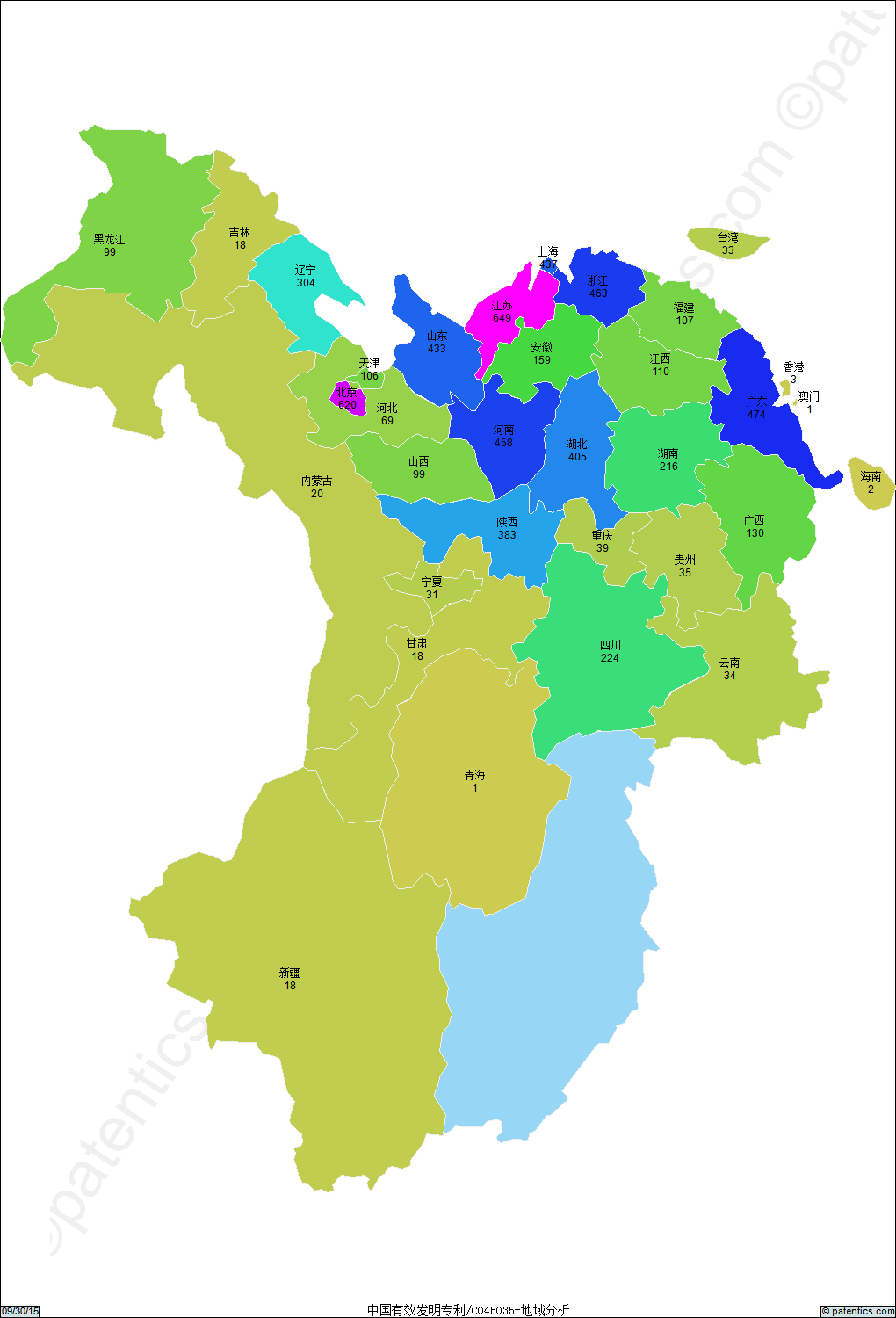 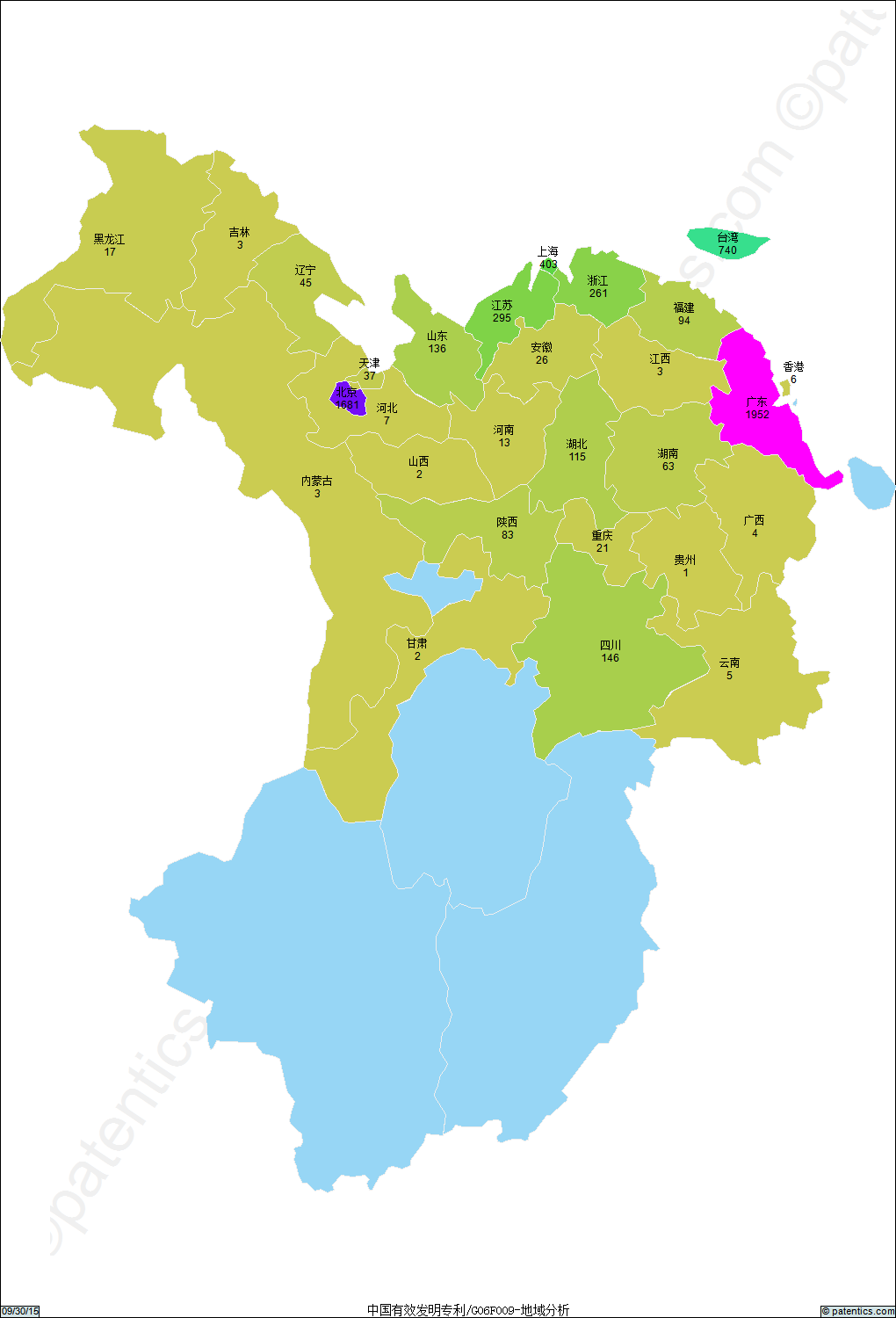 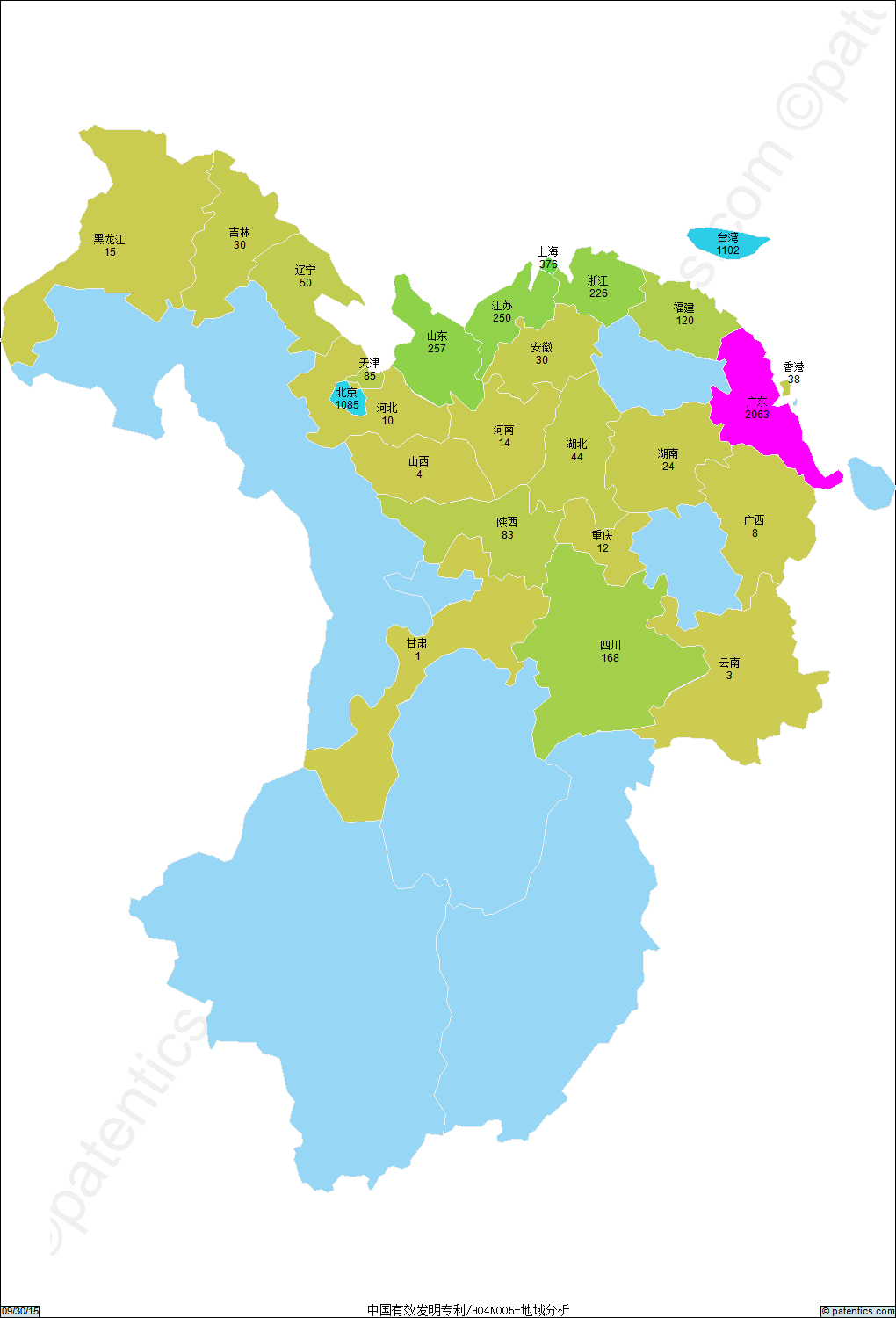 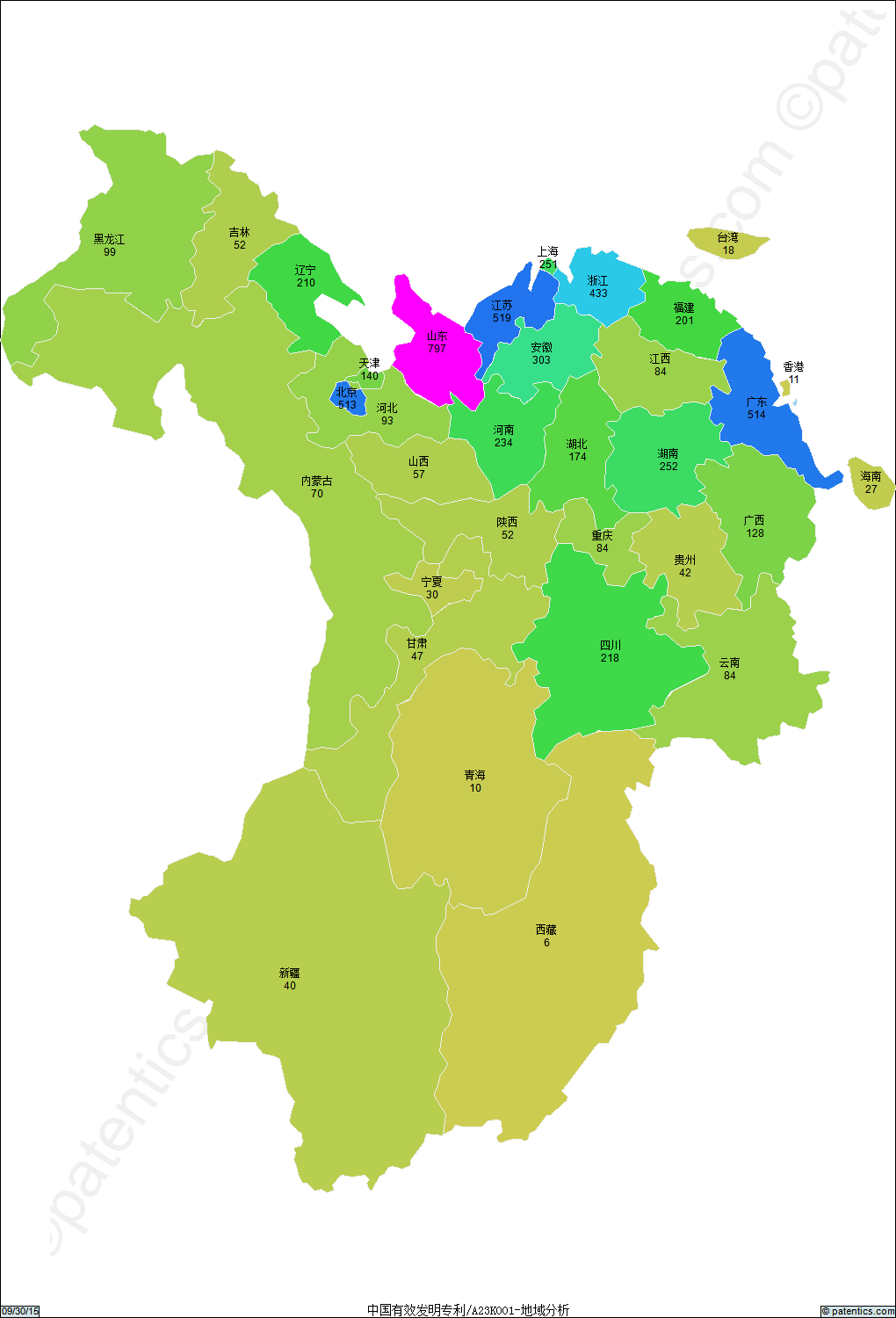 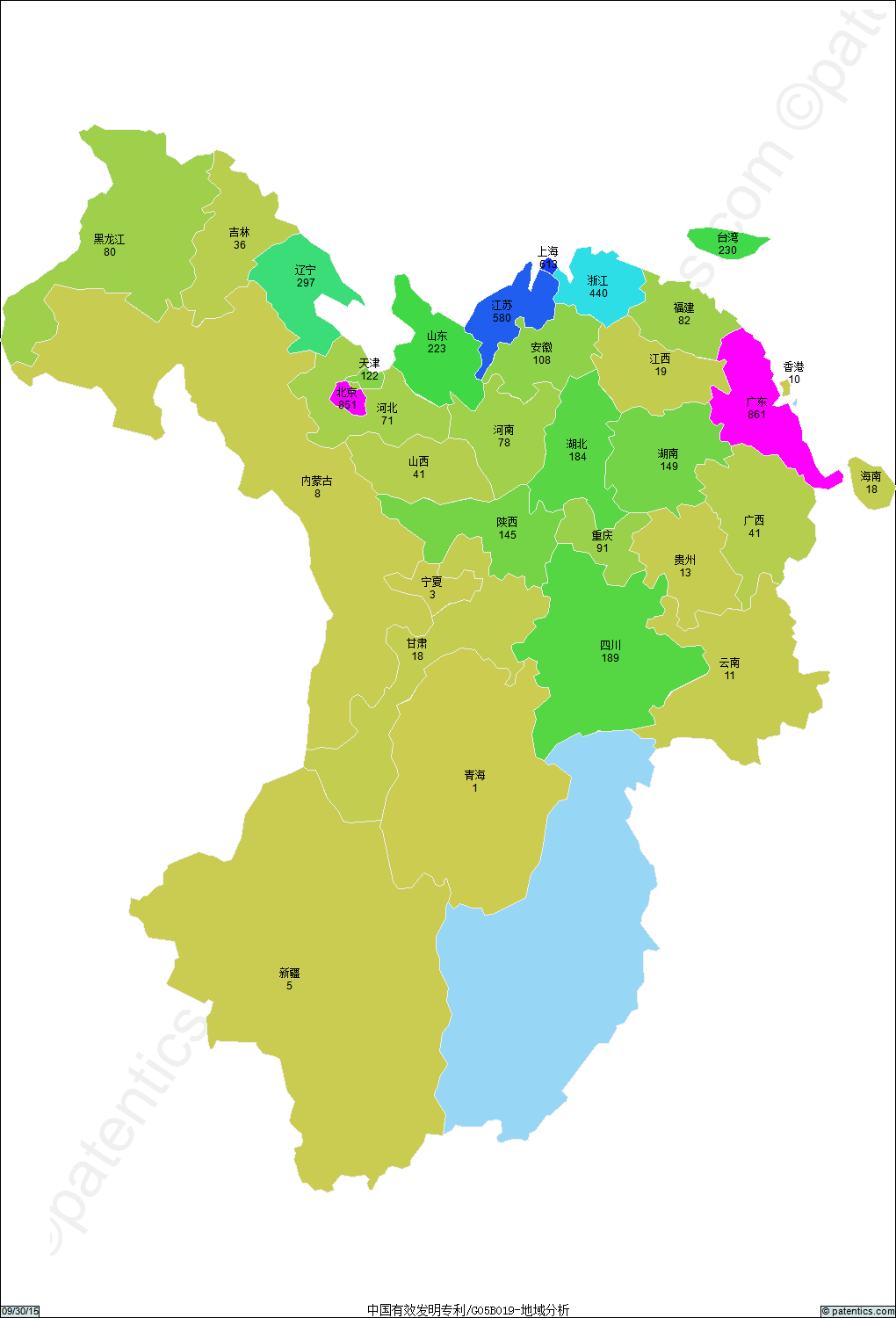 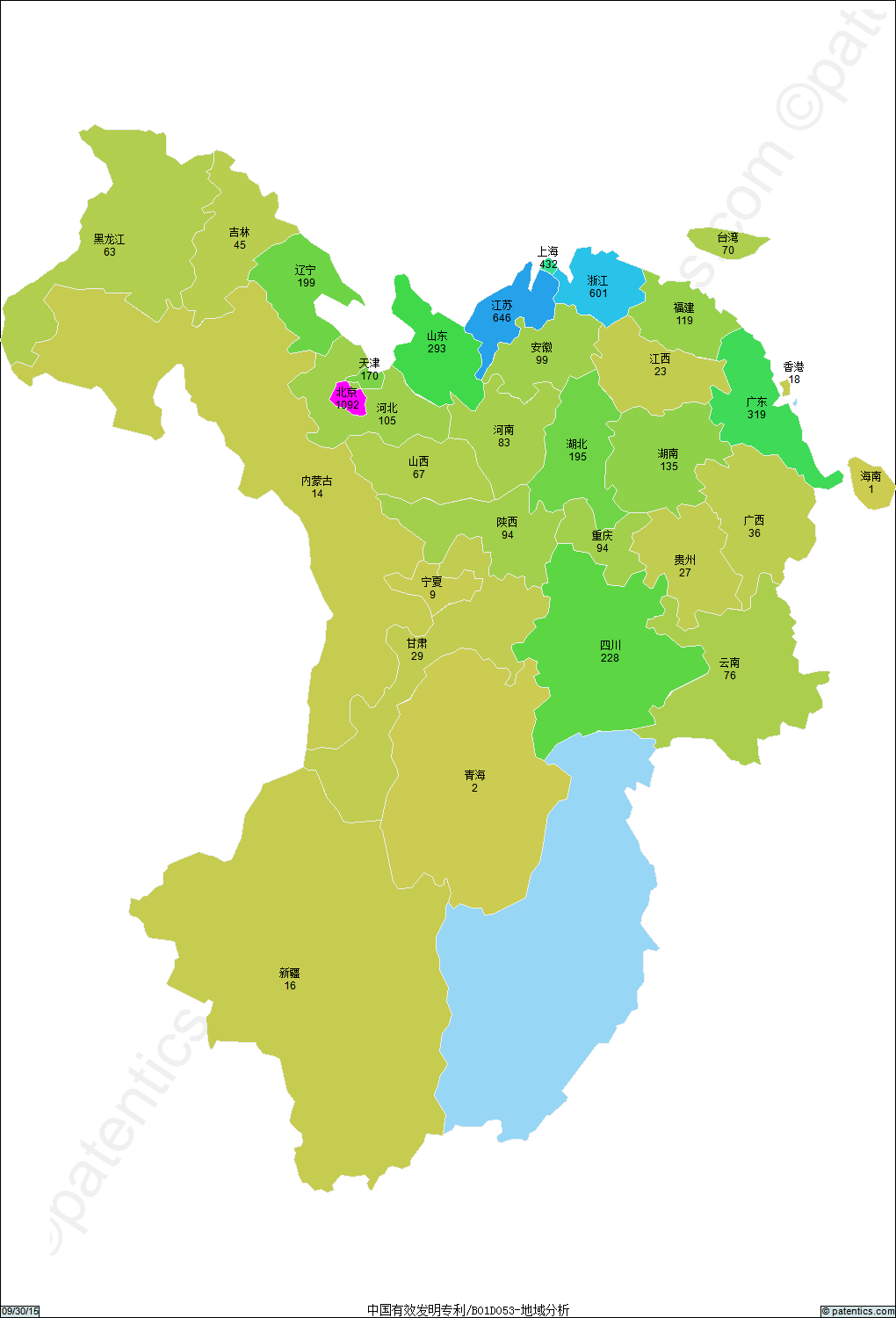 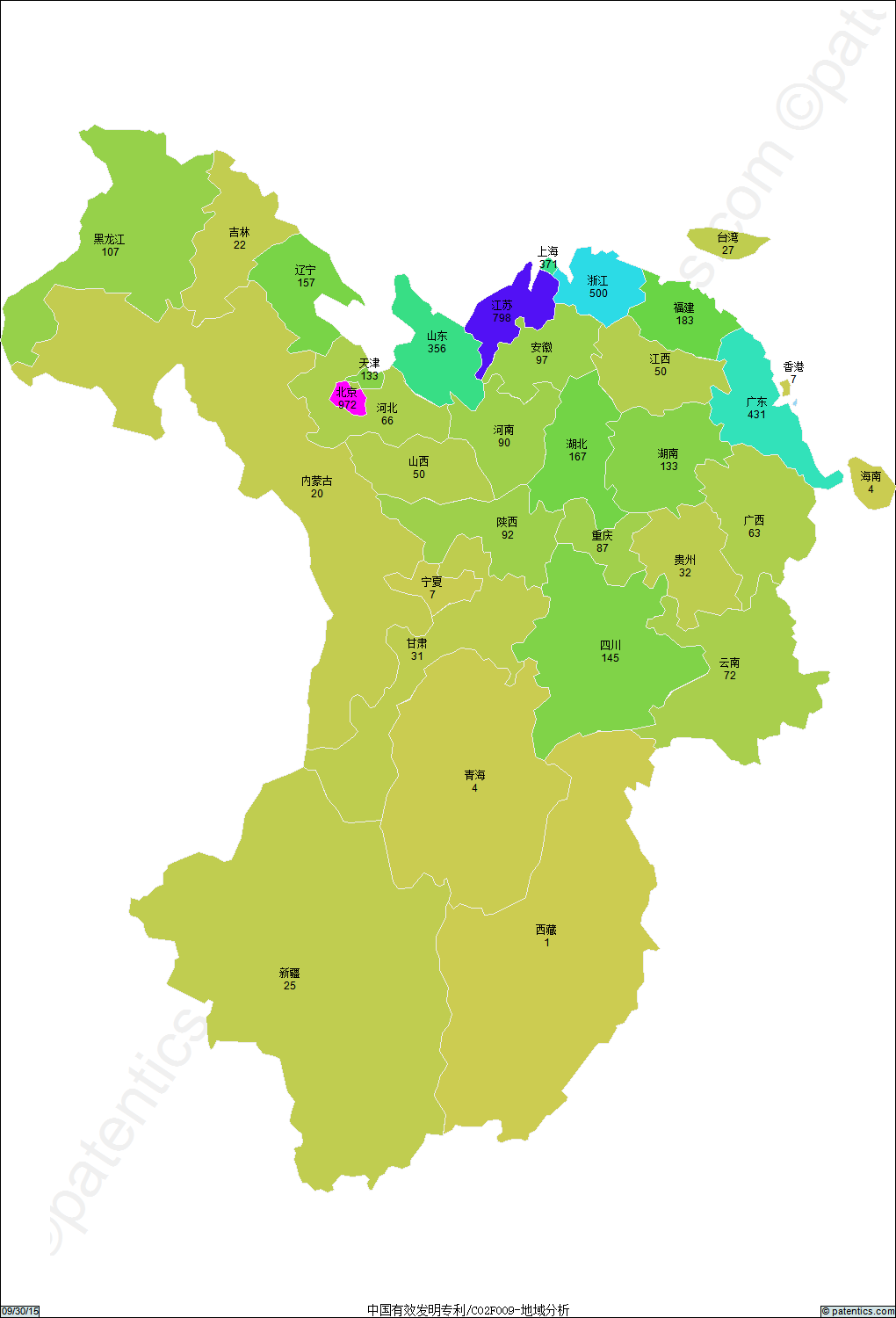 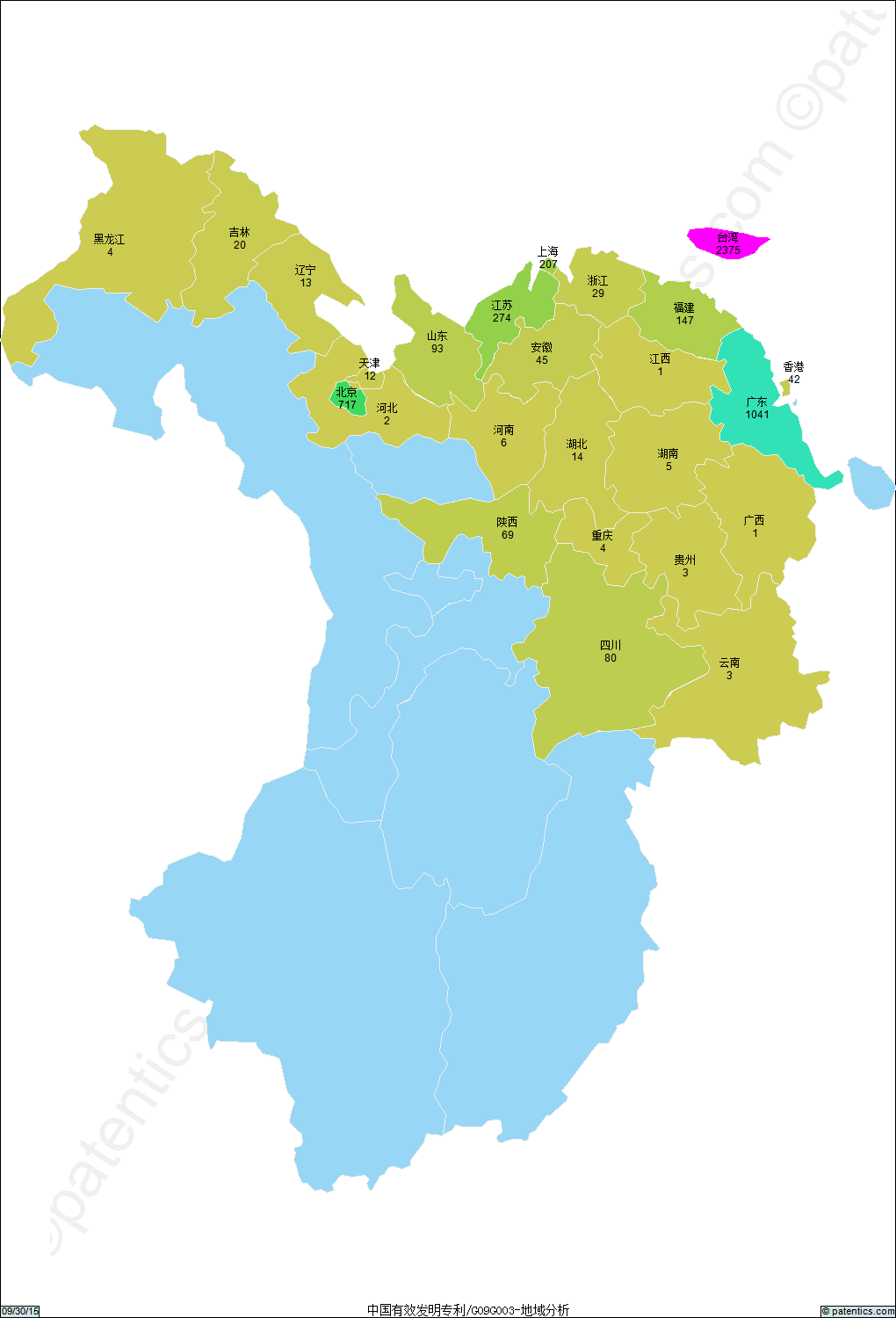 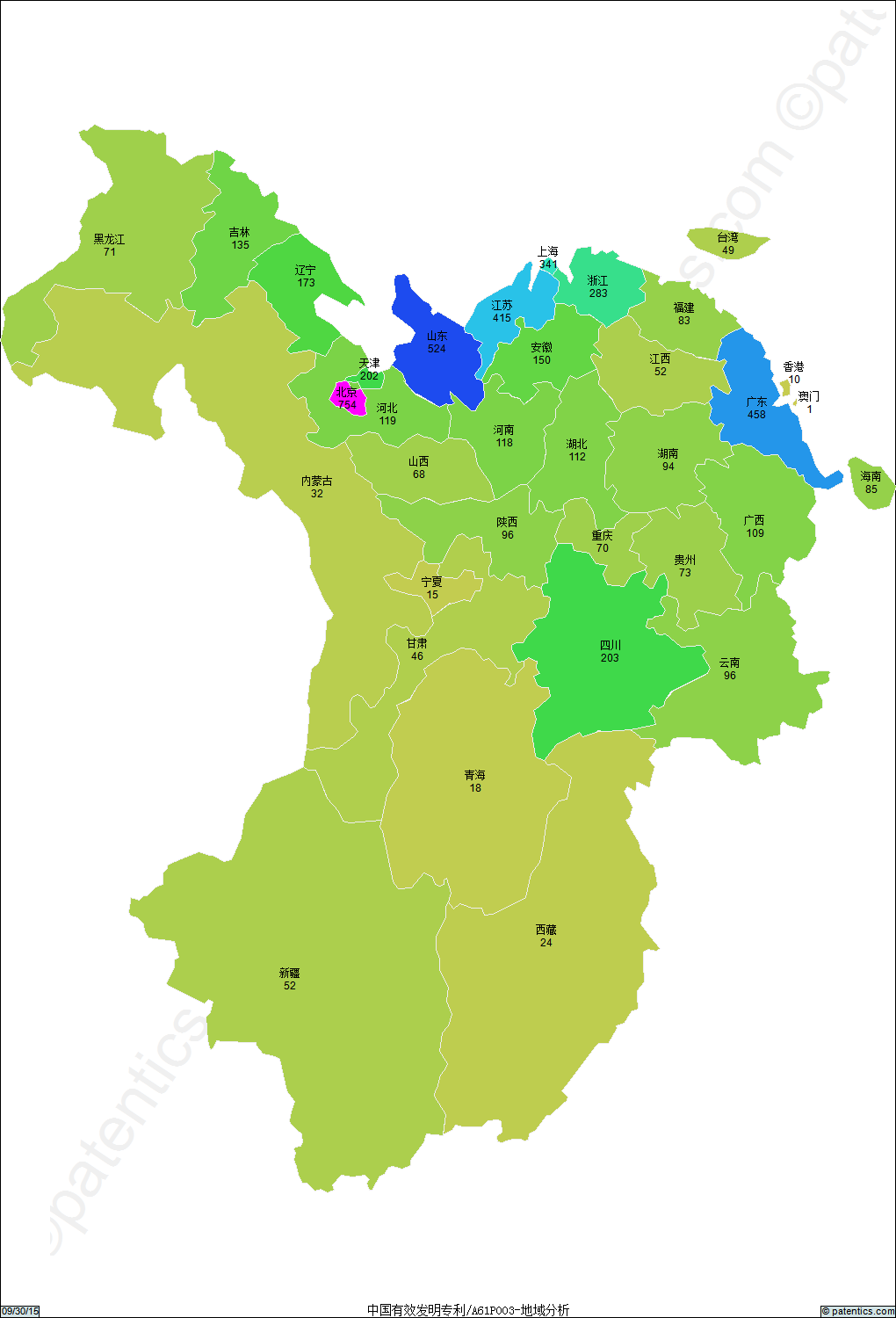 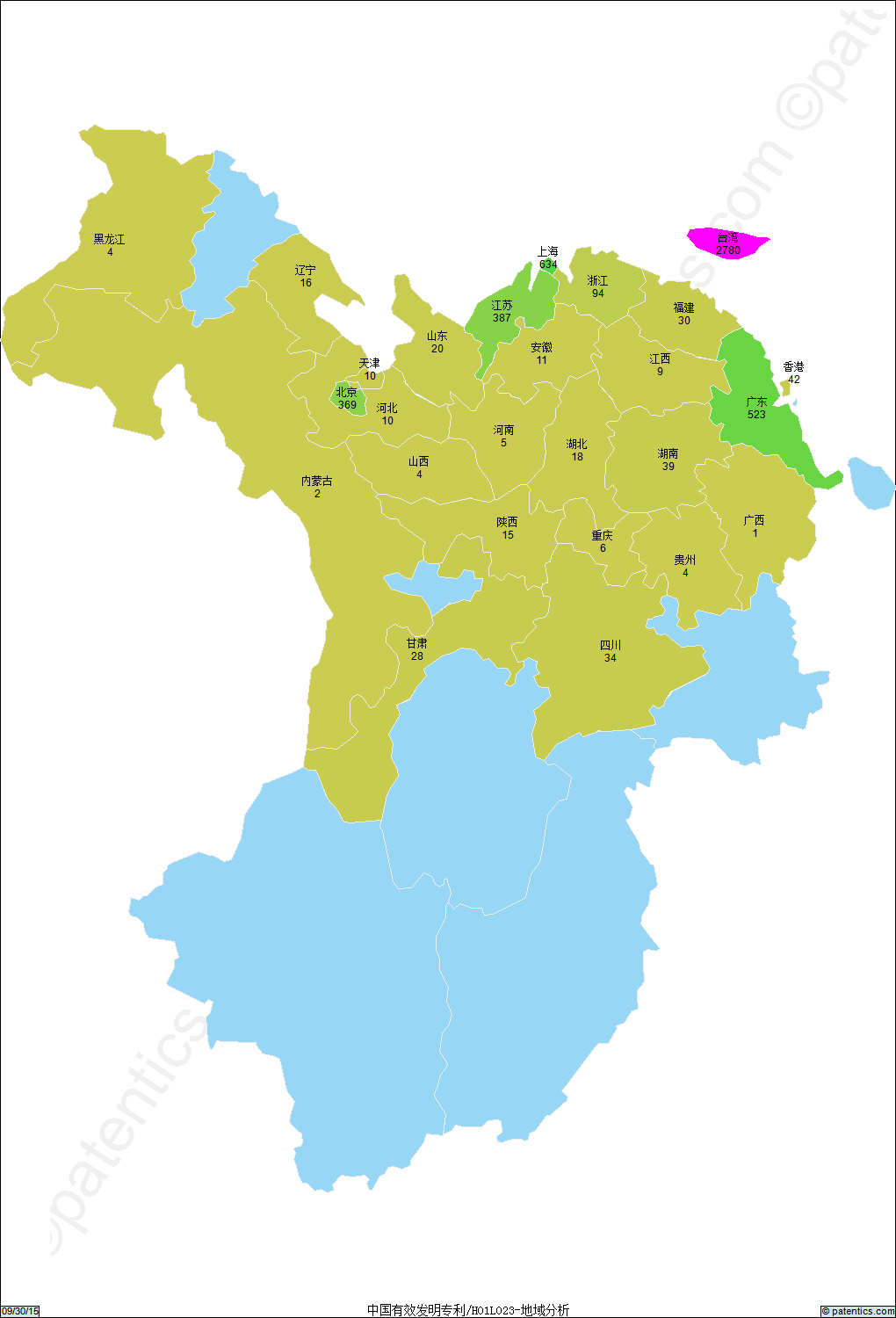 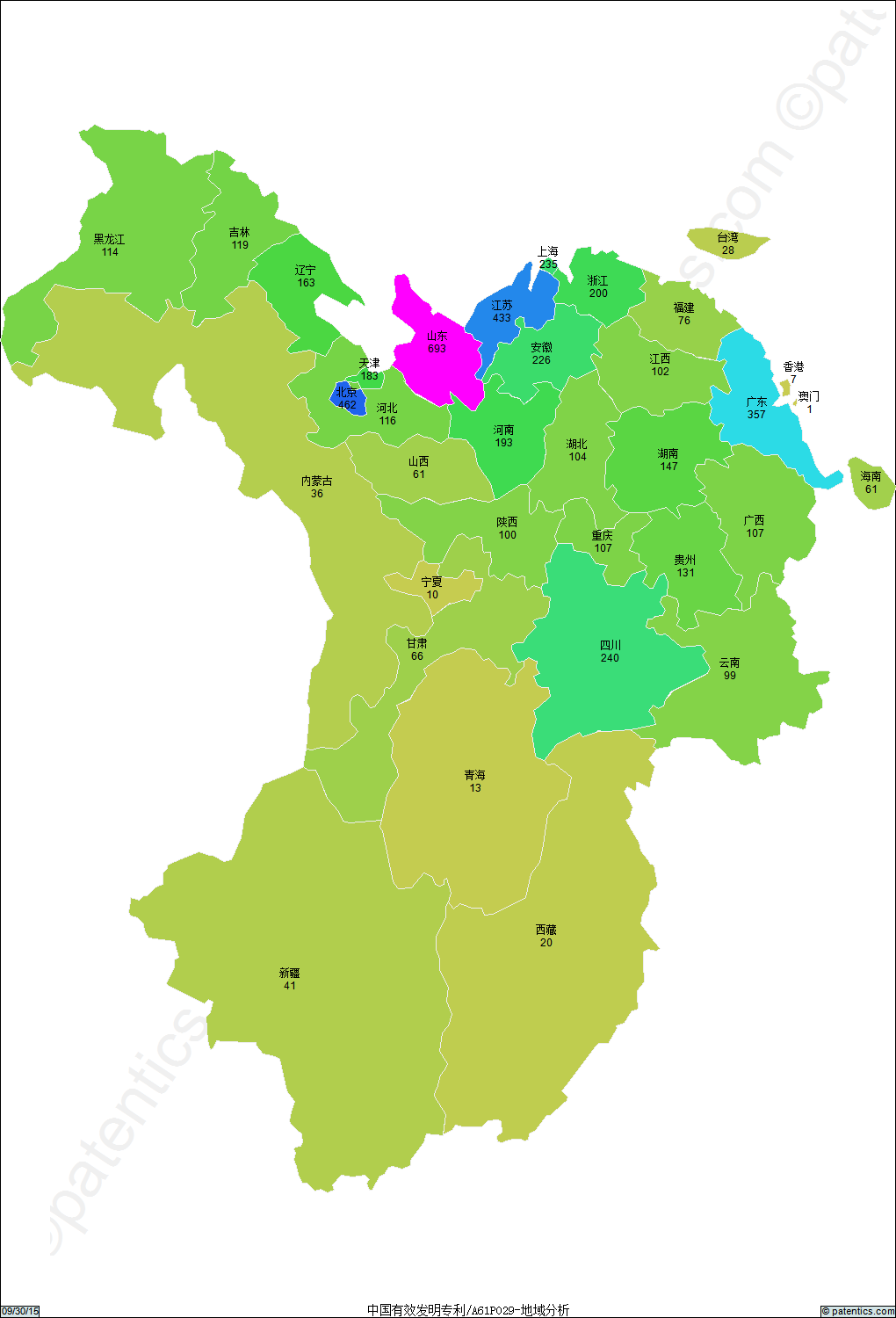 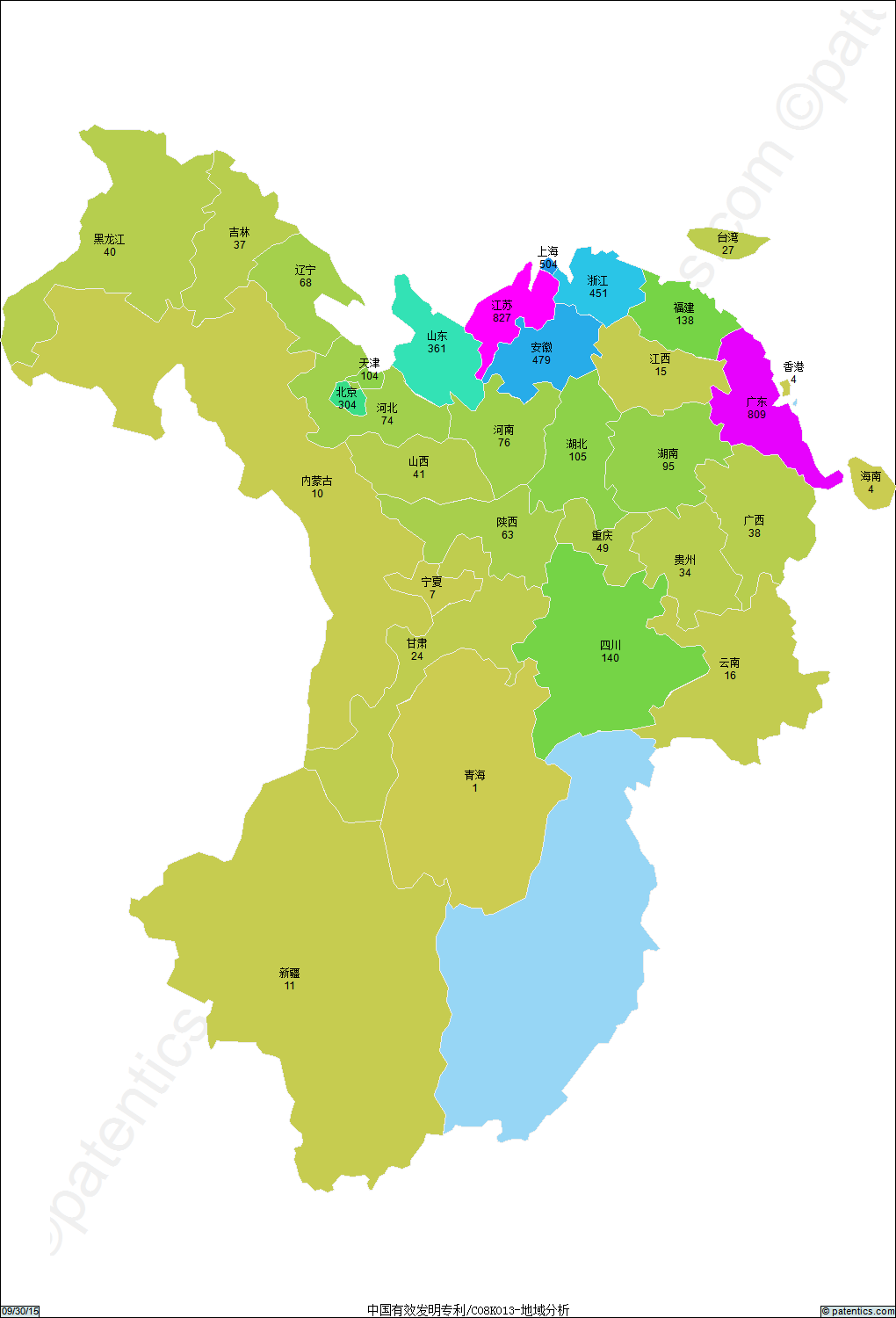 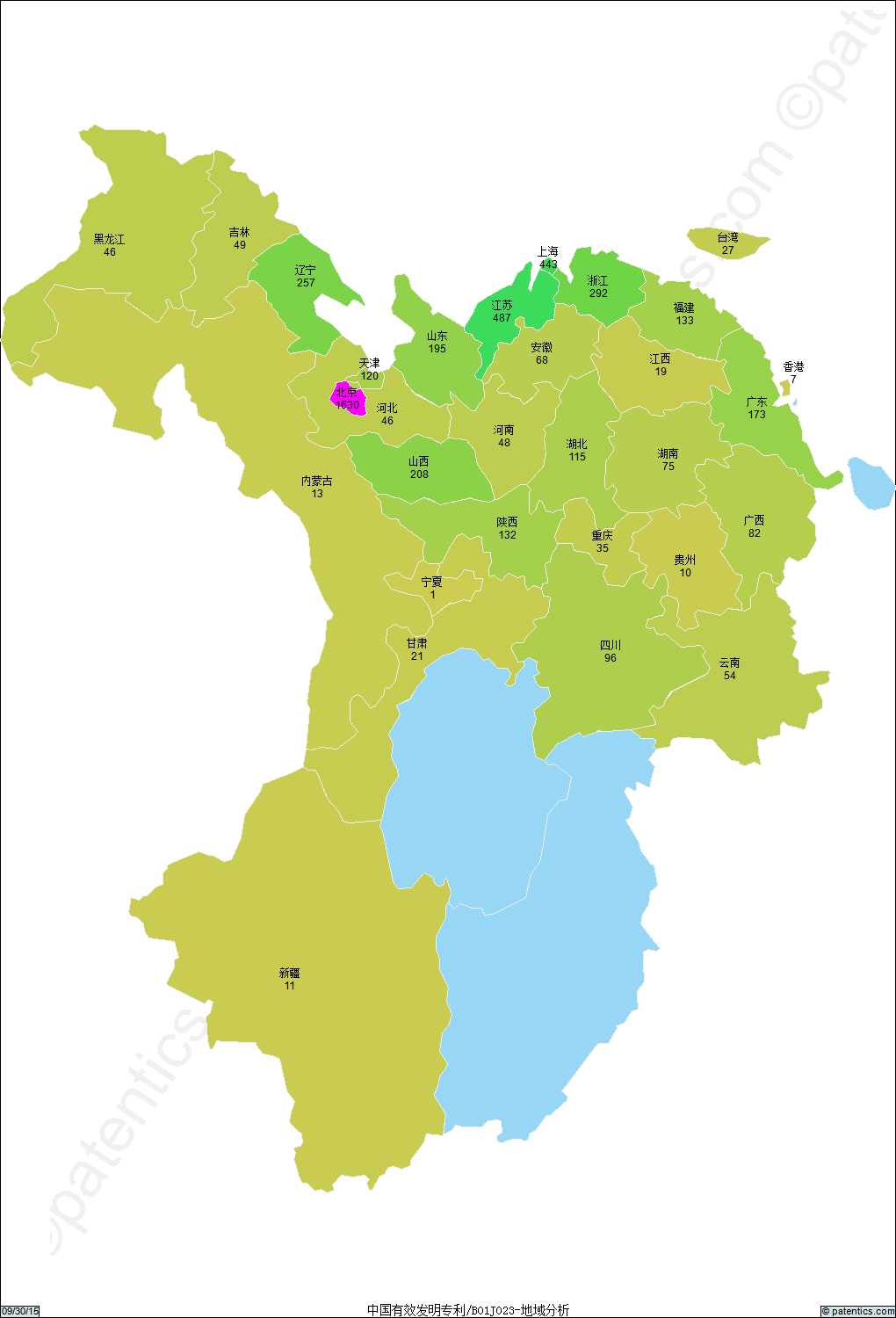 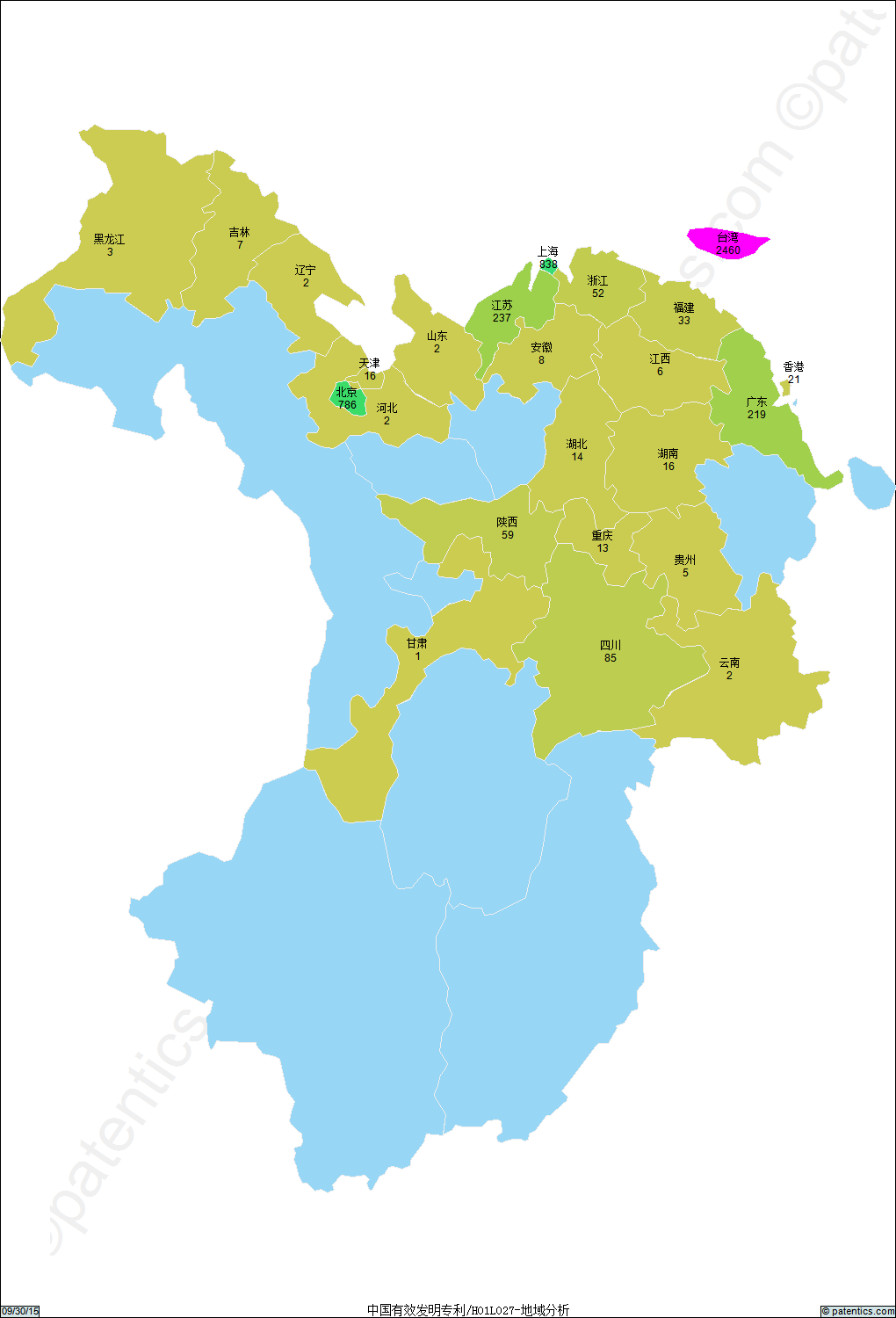 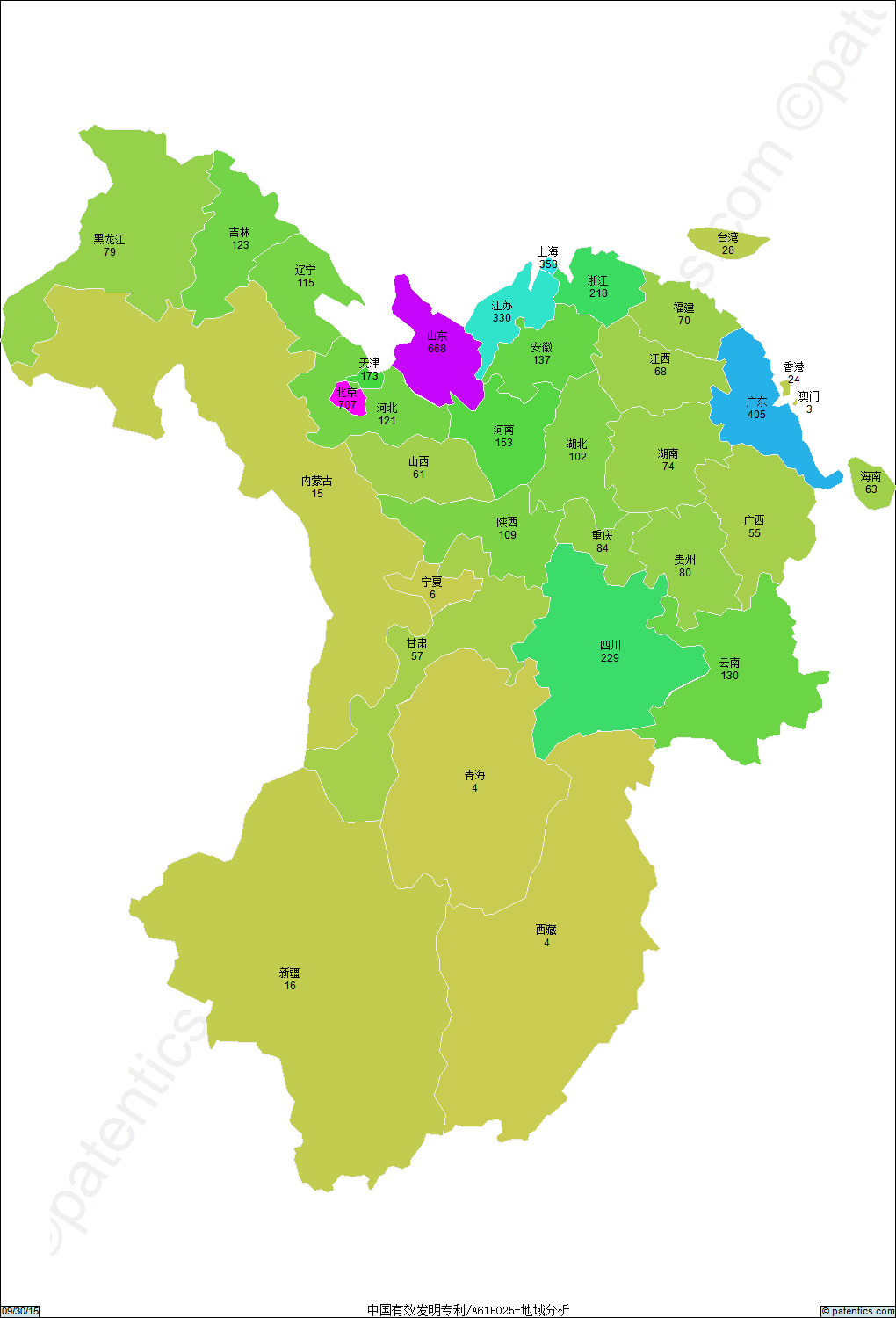 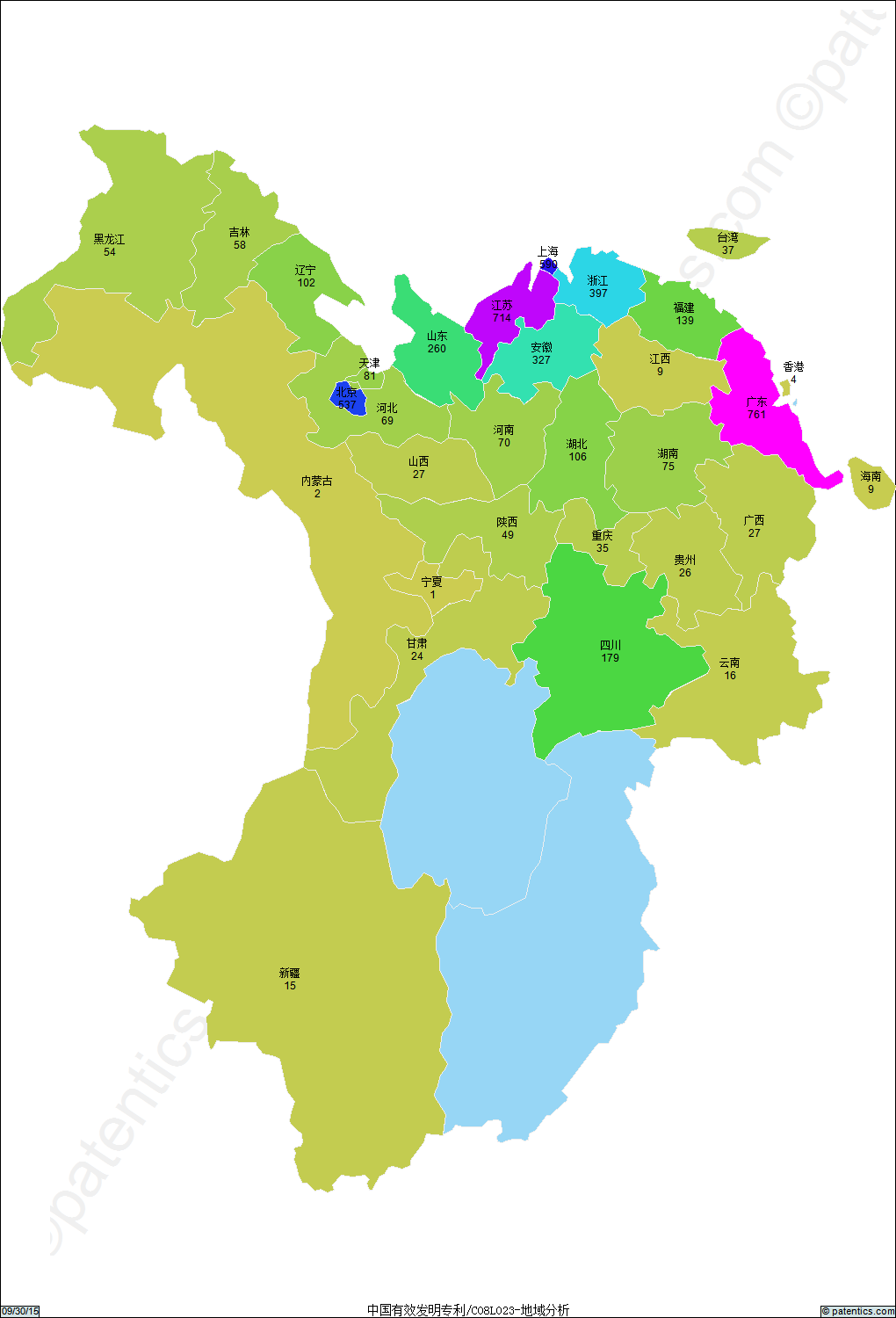 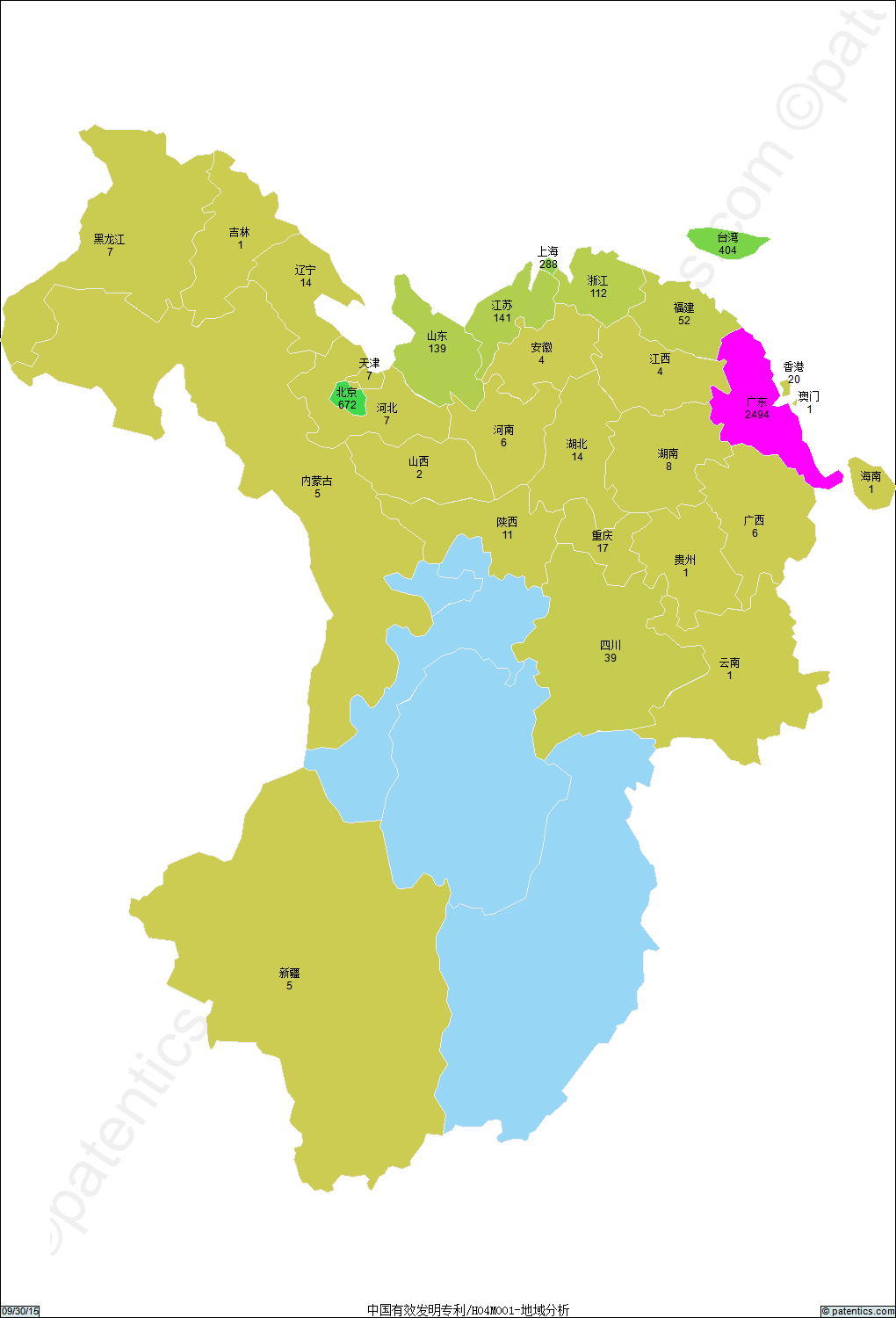 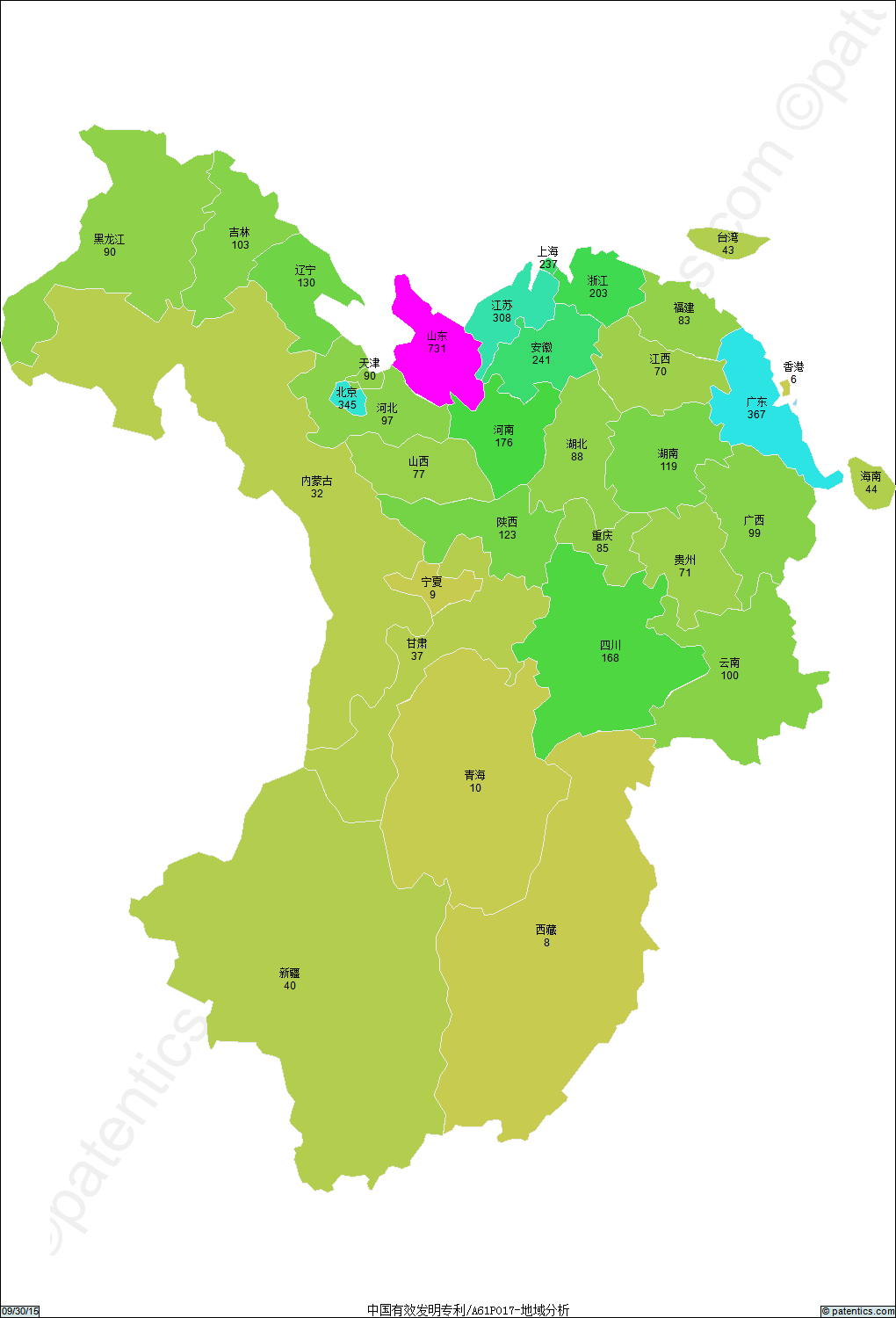 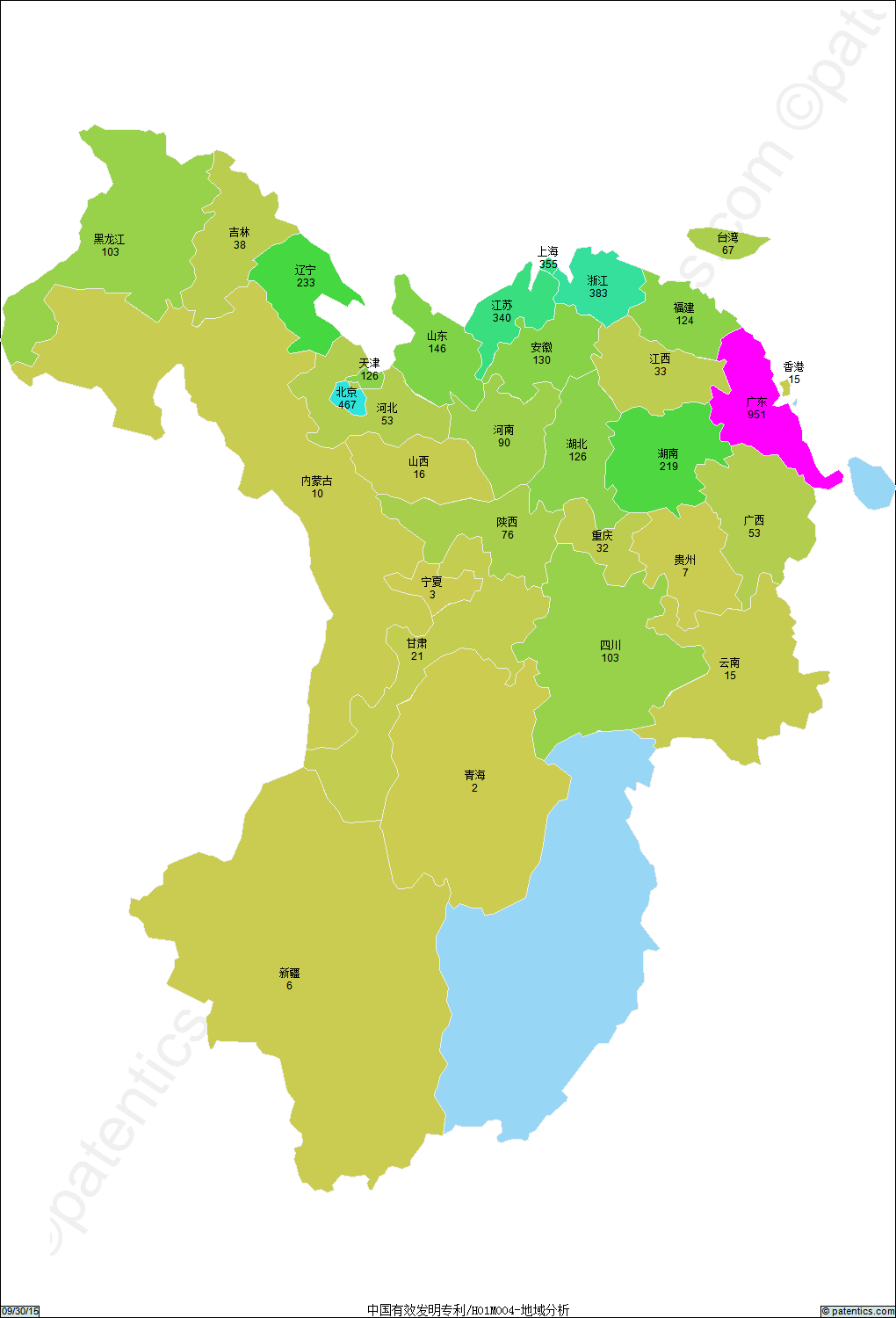 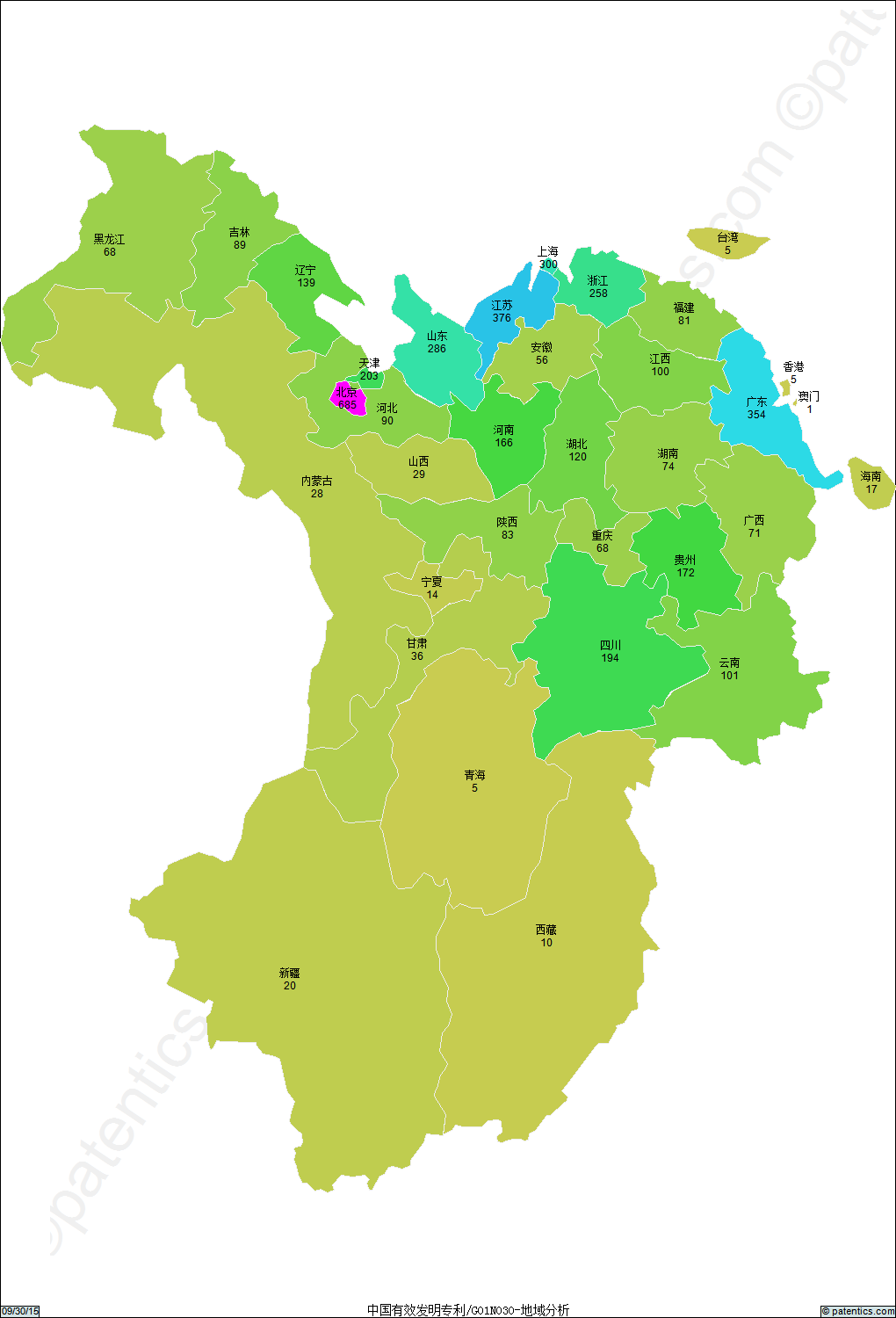 